25.11.2022                                                                                          №18Об утверждении порядка проведенияинвентаризации мест захоронений,произведенных на муниципальных кладбищах Пинчугского сельсоветаВ соответствии с Федеральным законом от 12.01.1996 года № 8-ФЗ «О погребении и похоронном деле», со ст.14 Федерального закона   от 06.10.2003 № 131-ФЗ «Об общих принципах организации местного самоуправления в Российской Федерации, руководствуясь Уставом Пинчугского сельсовета сельсовета ПОСТАНОВЛЯЮ:1. Утвердить Порядок проведения инвентаризации мест захоронений, произведенных на муниципальных кладбищах Пинчугского сельсовета, приложение № 1 к настоящему Постановлению. 2.  Утвердить Положение о комиссии по проведению инвентаризации мест захоронений, произведенных на муниципальных кладбищах Пинчугского  сельсовета, приложение № 2 к настоящему Постановлению.  3. Опубликовать данное постановление в газете «Пинчугский  вестник».4. Контроль за исполнением данного постановления оставляю за собой5. Постановление вступает в силу после официального опубликования  в печатном издании «Пинчугский вестник»И.О.Главы  Пинчугского   сельсовета                                                                 Е.С.Шептякова	                                                                                         Приложение  № 1к Постановлению администрации  Пинчугского сельсоветаот « 10 » ноября 2022  № 73-П	    Порядок			проведения инвентаризации мест захоронений, произведенных на муниципальных кладбищах Пинчугского сельсоветаНастоящий порядок разработан в соответствии с Федеральным законом от 12.01.1996 года № 8-ФЗ «О погребении и похоронном деле», Федеральным законом от 06.10.2003 года № 131-ФЗ «Об общих принципах организации местного самоуправления в Российской Федерации».     Порядок регулирует действия администрации Пинчугского сельсовета и привлеченных лиц, при проведении инвентаризации мест захоронений и недопущения нарушений порядка захоронений, произведенных на муниципальных кладбищах Пинчугского сельсовета и порядок оформления результатов инвентаризации. Настоящий Порядок регулирует действия по производству технической инвентаризации кладбища.1.Общие положения1.1. Инвентаризация мест захоронений, производится на муниципальном кладбище в следующих целях:- планирование территории кладбища;- сбор информации об установленных на территории кладбища надгробных сооружениях и ограждениях мест захоронений;- систематизация данных о местах захоронения из различных источников;- выявление преступлений и правонарушений, совершенных в сфере похоронного дела.1.2. Решение о проведении инвентаризации захоронений, порядке и сроках ее проведения, составе инвентаризационной комиссии устанавливается Распоряжением администрации Пинчугского сельсовета не позднее, чем за один месяц до предполагаемой даты проведения работ по инвентаризации.1.3. Инвентаризация мест захоронений, произведенных на муниципальном кладбище Пинчугского сельсовета проводится не реже одного раза в три года и не чаще одного раза в год.1.4. Работы по инвентаризации мест захоронений, произведенных на муниципальном кладбище Пинчугского сельсовета проводятся комиссией, утвержденной распоряжением, с целью:- учета всех захоронений, могил;- определения состояния могил и/или надмогильных сооружений (надгробий);- восстановления сведений утерянных, утраченных книг регистрации захоронений (сведений о погребенном, месте погребения);- выявления бесхозных, а также брошенных, неухоженных захоронений;- принятия решения о возможности использования бесхозяйного земельного участка для захоронения на общих основаниях.1.5. Информация о количестве предоставленных и свободных мест захоронений, полученная в результате инвентаризации мест захоронений, произведенных на муниципальном кладбище и выявление преступлений и правонарушений, совершенных в сфере похоронного дела, является общедоступной.2.Порядок принятия решений о проведении инвентаризации                                     мест захоронений2.1. Решение, о проведении инвентаризации мест захоронений, принимается в связи с истечением срока, предусмотренного пунктом 1.3. настоящего порядка, с момента последней инвентаризации, а также в случае, когда это необходимо для первоначальной планировки территории кладбища или принятия решения об изменении панировки, связанного с изменением границ кладбища и выявление преступлений и правонарушений, совершенных в сфере похоронного дела.2.2. Проведение инвентаризации мест захоронений на вновь образуемых кладбищах проводится по истечении двух лет, но не позднее трех лет с момента образования кладбища и утверждения его планировки.2.3. Решение о проведении инвентаризации мест захоронений должно содержать:- цель проведения инвентаризации и причину ее проведения;	- наименование и место расположения кладбища, на территории которого будет проводиться инвентаризация мест захоронений;- дата начала и окончание работ по инвентаризации мест захоронений.3. Общие правила проведения инвентаризации захоронений3.1. При проведении инвентаризации захоронений комиссией по проведению инвентаризации мест захоронений, произведенных на муниципальном кладбище  Пинчугского сельсовета (далее -  инвентаризационная комиссия) заполняется форма, приведенная в приложении № 1  к настоящему Порядку.3.2. До начала проведения инвентаризации захоронений на соответствующем кладбище инвентаризационной комиссии надлежит:- проверить наличие книг регистрации захоронений (захоронений урн с прахом), содержащих записи о захоронениях на соответствующем кладбище;- получить сведения о последних (на момент проведения инвентаризации) захоронениях на соответствующем кладбище.Отсутствие книг регистрации захоронений вследствие их утраты по каким-либо причинам не может служить основанием для не проведения инвентаризации захоронений.  В случае если книги регистрации захоронений (захоронений урн с прахом) находятся на постоянном хранении в муниципальном архиве, инвентаризационная комиссия вправе их истребовать в установленном порядке на период проведения инвентаризации захоронений.3.3. Сведения о фактическом наличии захоронений на проверяемом кладбище записываются в инвентаризационные описи (приложение № 2 к Порядку) не менее чем в двух экземплярах.3.4. Инвентаризационная комиссия обеспечивает полноту и точность внесения в инвентаризационные описи данных о захоронениях, правильность и своевременность оформления материалов инвентаризации.3.5. Инвентаризационные описи можно заполнить от руки как чернилами, так и шариковой ручкой или с использованием компьютерной техники. В любом случае в инвентаризационных описях не должно быть помарок и подчисток. Исправление ошибок производится во всех экземплярах описей путем зачеркивания неправильных записей и проставления над зачеркнутыми правильных записей. Исправления должны быть оговорены и подписаны председателем и членами инвентаризационной комиссии.3.6. Если инвентаризационная опись составляется на нескольких страницах, то они должны быть пронумерованы и скреплены таким образом, чтобы исключить возможность замены одной или нескольких из них.3.7. В инвентаризационных описях не допускается оставлять незаполненные строки, на последних страницах не заполненные строки прочеркиваются.3.8. Не допускается вносить в инвентаризационные описи данные о захоронениях со слов без проверки их фактического наличия и сверки с данными регистрационного знака на захоронении (при его отсутствии с данными на надгробном сооружении (надгробии) или ином ритуальном знаке, если таковые установлены на захоронении).3.9. Инвентаризационные описи подписывают председатель и члены инвентаризационной комиссии.3.10. При выявлении нарушений порядка захоронения, по которым отсутствуют или указаны неправильные данные в книге регистрации захоронений (захоронений урн с прахом), комиссия должна включить в опись данные установленные в ходе проведения инвентаризации.4. Инвентаризация захоронений4.1. Инвентаризация захоронений производится в форме проведения выездной проверки непосредственно на кладбище и сопоставления данных на регистрационном знаке захоронения (Ф.И.О. умершего, даты его рождения и смерти, регистрационный номер) с данными книг регистрации захоронений (захоронений урн с прахом).Информация об умершем на регистрационном знаке захоронения должна совпадать с данными об умершем, указанными на надмогильном сооружении (надгробии) или ином ритуальном знаке, если таковые установлены на захоронении, а также с данными об умершем, содержащимися в книгах регистрации захоронений (захоронений урн с прахом).4.2. При отсутствии на могиле регистрационного знака сопоставление данных книг регистрации захоронений (захоронений урн с прахом) производится с данными об умершем (Ф.И.О. умершего, даты его рождения и смерти), содержащимися на надмогильном сооружении (надгробии) или ином ритуальном знаке, если таковые установлены на захоронении.В данном случае в инвентаризационной описи в графе «Номер захоронения, указанный на регистрационном знаке захоронения» ставится прочерк « - ».4.3. В случае если отсутствуют регистрационный знак на захоронении и запись в книгах регистрации захоронений (захоронений урн с прахом) о произведенном захоронении, но имеется какая-либо информация об умершем на могиле, позволяющая идентифицировать захоронение, то в инвентаризационной описи в графах «Номер захоронения, указанный в книге регистрации захоронений (захоронений урн с прахом)» и «Номер захоронения, указанный на регистрационном знаке захоронения» ставится прочерк « - ».Иные графы инвентаризационной описи заполняются исходя из наличия имеющейся информации о захоронении.4.4. В случае если в книгах регистрации захоронений (захоронений урн с прахом) и на захоронении отсутствует какая-либо информация об умершем, позволяющая идентифицировать захоронение, то подобное захоронение признается неучтенным.В этом случае в инвентаризационной описи в графе «Примечание» делается запись «неучтенное захоронение», в графах «Номер захоронения, указанный в книге регистрации захоронений (захоронений урн с прахом)» и «Номер захоронения, указанный на регистрационном знаке захоронения» ставить прочерк « - », иные графы инвентаризационной описи заполняются исходя из наличия имеющейся информации о захоронении.4.5. Инвентаризация захоронений производится по видам мест захоронений (одиночные, родственные, воинские, почетные, семейные (родовые)).4.6. Сведения о регистрации захоронений, проводимой в период проведения инвентаризации, заносятся в отдельную инвентаризационную опись под названием «Захоронения, зарегистрированные во время проведения инвентаризации».5. Порядок оформления результатов инвентаризации5.1. По результатам проведенной инвентаризации составляется ведомость результатов, выявленных инвентаризацией, которая подписывается председателем и членами инвентаризационной комиссии (Приложение № 3 к настоящему Порядку).5.2. Результаты проведения инвентаризации захоронений на кладбище отражаются в акте (Приложение № 4 к настоящему Порядку).6. Мероприятия, проводимые по результатам инвентаризации захоронений6.1. По результатам инвентаризации проводятся следующие мероприятия:6.1.1. Если на захоронении отсутствует регистрационный знак с номером захоронения, но в книгах регистрации захоронений (захоронений урн с прахом) и на самом захоронении имеется какая-либо информация об умершем, позволяющая идентифицировать соответствующее захоронение, то на указанных захоронениях устанавливаются регистрационные знаки (либо крепятся к ограде, цоколю и т.п. таблички) с указанием Ф.И.О. умершего, дат его рождения и смерти, регистрационного номера захоронения. Регистрационный номер захоронения, указанный в книге регистрации захоронений (захоронение урн с прахом).6.1.2. Если на захоронении и в книгах регистрации захоронений (захоронений урн с прахом) отсутствует какая-либо информация об умершем, позволяющая идентифицировать захоронение, то на подобных захоронениях устанавливаются регистрационные знаки с указанием только регистрационного номера захоронения.В этом случае к книге регистрации захоронений (захоронений урн с прахом) указывается только регистрационный номер захоронения, дополнительно делается запись «неблагоустроенное (брошенное) захоронение» и указывается информация, предусмотренная в пункте 6.1.4.6.1.3. Если при инвентаризации захоронений (захоронений урн с прахом) выявлены неправильные данные в книгах регистрации захоронений (захоронений урн с прахом), то исправление ошибок в книгах регистрации производится путем зачеркивания неправильных записей и проставления над зачеркнутыми правильных записей.Исправления должны быть оговорены и подписаны председателем и членами инвентаризационной комиссии, дополнительно указываются номер и дата распоряжения о проведении инвентаризации захоронений на соответствующем кладбище. 6.1.4. В книгах регистрации захоронений (захоронений урн с прахом) производится регистрация всех захоронений, не учтенных по каким-либо причинам в книгах регистрации захоронений (захоронений урн с прахом), в том числе неблагоустроенных (брошенных) захоронений, при этом делается пометка «запись внесена по результатам инвентаризации», указываются номер и дата распоряжения о проведении инвентаризации захоронений на соответствующем кладбище, ставятся подписи председателя и членов инвентаризационной комиссии.7. Использование полученной информации7.1. Полученные в результате проведения работ по инвентаризации мест захоронений информация и материалы обрабатываются и систематизируются инвентаризационной комиссией, которая не позднее трех месяцев с момента приемки результатов работ подготавливает аналитическую информацию, содержащую сведения:- информация о неблагоустроенных (брошенных) захоронениях;- предложения по планированию территории кладбища;- предложения по созданию на территории кладбища зон захоронений определенных видов;- предложения по закрытию и созданию новых кладбищ;- предложения по разработке муниципальных программ Пинчугского  сельсовета;- предложения по привлечению лиц, ответственных за нарушение законодательства о погребении и похоронном деле к ответственности.Приложение  № 2к Постановлению администрации Пинчугского сельсоветаот «10»  ноября 2022  № 73-ППоложение о комиссии по проведению инвентаризации мест захоронений, произведенных на муниципальном кладбище Пинчугского сельсоветаОбщие положенияНастоящее положение регулирует работу комиссии по проведению инвентаризации мест захоронений, произведенных на муниципальном кладбище  Пинчугского сельсовета.Комиссия осуществляет свою деятельность в соответствии с нормативными документами, определяющими правила и порядок деятельности в сфере погребения и похоронного дела.Основные цели Комиссии1.1. Комиссия создается для проведения инвентаризации мест захоронений, произведенных на муниципальном кладбище Пинчугского  сельсовета с целью:-учета всех захоронений, могил;- определения состояния могил и (или) надмогильных сооружений (надгробий);- восстановления сведений утерянных, утраченных книг регистрации захоронений (сведений о погребенном, месте погребения);-выявления бесхозяйных, а также брошенных, неухоженных захоронений;- принятия решения о возможности использования бесхозяйного земельного участка для захоронения на общих основаниях.1.2. Состав Комиссии утверждается распоряжением администрации Пинчугского сельсовета. Порядок работы Комиссии2.1. Работа Комиссии осуществляется по мере возникновения вопросов, относящихся к ведению Комиссии, но не реже 1 (одного) раза в 3 (три) года.2.2. Работа Комиссии является правомочной, если на ней присутствует не менее 2/3 от общего числа членов.2.3. Комиссия проводит осмотр каждого места захоронения,осуществляет его нумерацию, нумерацию могил в данном захоронении, заносит сведения о захороненном (Ф.И.О., даты рождения и смерти, номер квартала, номер могилы), сведения о размере захоронения, об оформлении захоронения и (или) могилы (наличие каких-либо надмогильных сооружений (надгробий), памятника, цоколя, ограды, креста, трафарета с указанием данных по захоронению) в инвентаризационную опись захоронений.  Если во время проведения инвентаризации у Комиссии имеются достаточные основания считать, что на могиле установлено надмогильное сооружение (надгробие), а лицо, ответственное за захоронение неизвестно, могила и (или) надмогильное сооружение (надгробие) брошены лицом, ответственным за захоронение или иным образом оставлены им, на могиле отсутствуют какие – либо надмогильные сооружения (памятники, цоколи, ограды, трафареты с указанием данных по захоронению, кресты), могила не благоустроена, то Комиссия принимает меры к установлению лица, ответственного за захоронение и приглашение его в администрацию Пинчугского сельсовета выставляет на могильном холме типовой трафарет, фиксирует данную могулу и (или) надмогильное сооружение (надгробие)  в книге учета могил, содержание которых не осуществляется.2.4. Результаты работы Комиссии оформляются Актом о результатах проведения инвентаризации захоронений на кладбище.2.5. В случае если, по истечению установленных сроков, лицом, ответственным за захоронение либо иными лицами, ухаживающими за захоронением, не будет принято необходимых мер по проведению могилы и (или) надмогильного сооружения (надгробия) в надлежащее состояние, Комиссия признает надмогильное сооружение (надгробие) бесхозяйным (брошенным) и принимает решение о возможности использования данного земельного участка для захоронения на общих основаниях.2.6. В случае если, бесхозяйная, а также брошенная, неухоженная могила и (или) надмогильное сооружение (надгробие) являются объектом культурного наследия и представляют собой историко – культурную ценность, Комиссия принимает меры по обеспечению их сохранности в соответствии с законодательством об объектах культурного наследия (памятники истории и культуры).Приложение № 1к Порядку   Инвентаризационная опись захоронений на кладбище__________________________________________________________________(наименование кладбища, место его расположения)Итого по описи: количество захоронений, зарегистрированных в книге регистрации захоронений (захоронений урн с прахом) ______________________________________________________________________________________________________________________________________________                                                     (прописью)Количество захоронений, не зарегистрированных в книге регистрации захоронений (захоронений урн с прахом) ________________________________________________________________________________________________________________________                                                                          (прописью)Председатель комиссии: ______________________________________________________                                                   (должность, подпись, расшифровка подписи)Члены комиссии: ____________________________________________________________                                                   (должность, подпись, расшифровка подписи)                               ____________________________________________________________                                                   (должность, подпись, расшифровка подписи)                               ____________________________________________________________                                                   (должность, подпись, расшифровка подписи)Приложение № 2к Порядку  Инвентаризационная опись захоронений, произведенных в период проведения инвентаризации на кладбище__________________________________________________________(наименование кладбища, место его расположения)Итого по описи: количество захоронений, зарегистрированных в книге регистрации захоронений (захоронений урн с прахом) _____________________________________________________________________________________________                                                        (прописью)Количество захоронений, не зарегистрированных в книге регистрации захоронений (захоронений урн с прахом) _____________________________________________________________________________________________________________________                                                                (прописью)Председатель комиссии: _____________________________________________________                                                (должность, подпись, расшифровка подписи)Члены комиссии: ____________________________________________________________                                                (должность, подпись, расшифровка подписи)       ___________________________________________________________                                                (должность, подпись, расшифровка подписи)               ____________________________________________________________                                                (должность, подпись, расшифровка подписи)Приложение № 3к Порядку Ведомостьрезультатов, выявленных инвентаризацией__________________________________________________________________(наименование кладбища, место его расположения)Председатель комиссии: ______________________________________________________                                                (должность, подпись, расшифровка подписи)Члены комиссии: ____________________________________________________________                                                (должность, подпись, расшифровка подписи)                               ____________________________________________________________                                                (должность, подпись, расшифровка подписи)                               ____________________________________________________________                                                (должность, подпись, расшифровка подписи)Приложение № 4к ПорядкуАкт о результатах проведения инвентаризации захоронений на кладбище___________________________________________________________(наименование кладбища, место его расположения)_________________________________________________________________________________________________________________________________________________________________________________________________________________________________________________________________________________________________________________________________________________________________________________________________________________________________________Председатель комиссии: ______________________________________________________                                              (должность, подпись, расшифровка подписи)Члены комиссии: ____________________________________________________________                                             (должность, подпись, расшифровка подписи)                               ____________________________________________________________                                             (должность, подпись, расшифровка подписи)                               ____________________________________________________________                                             (должность, подпись, расшифровка подписи)АДМИНИСТРАЦИЯ ПИНЧУГСКОГО СЕЛЬСОВЕТАБОГУЧАНСКОГО РАЙОНА  КРАСНОЯРСКОГО КРАЯПОСТАНОВЛЕНИЕ14.11. 2022г					п. Пинчуга				        № 74-пОб утверждении основныхнаправлений бюджетной и налоговойполитики Пинчугского сельсоветана 2023 год и плановый период 2024-2025 годовВ соответствии со статьей 22 Положения «О бюджетном процессе в Пинчугском сельсовете», проектом решения Пинчугского сельского Совета депутатов «О бюджете Пинчугского сельсовета на 2023 год и плановый период 2024-2025 годов», параметрами прогноза социально-экономического развития Пинчугского сельсоветаПОСТАНОВЛЯЮ:Утвердить основные направления бюджетной и налоговой политики Пинчугского сельсовета на 2023 год  и плановый период 2024-2025 годов (прилагается).Контроль над исполнением настоящего Постановления оставляю за собой.Постановление вступает в силу после опубликования в газете «Пинчугский вестник» и распространяется на правоотношения, которые возникнут с  31.12.2022 года.И. о. Главы  Пинчугского сельсовета				                      Е.С. ШептяковаПриложениек постановлению администрацииПинчугского сельсовета «14» 11.2022 № 74-пОсновные направлениябюджетной и налоговой политикиПинчугского сельсовета на 2023 год и плановый период 2024-2025 годов1. ОБЩИЕ ПОЛОЖЕНИЯОсновные направления бюджетной и налоговой политики Пинчугского сельсовета подготовлены в соответствии статьей 22 Положения «О бюджетном процессе в Пинчугском сельсовете» являются основой при исполнении бюджета в 2022году.В 2023 году и плановом периоде 2024-2025 годов бюджетная и налоговая политика в Пинчугском сельсовете будет осуществляться с учетом перехода на долгосрочное финансовое планирование на основе:комплексной программы социально-экономического развития Пинчугского сельсовета до 2023 года;государственных (муниципальных) программ.2. ОСНОВНЫЕ ЦЕЛИ И ЗАДАЧИ БЮДЖЕТНОЙ И НАЛОГОВОЙ ПОЛИТИКИ НА 2023 ГОДБюджетная и налоговая политика Пинчугского сельсовета в 2023 году и плановом периоде 2024-2025 годов будет направлена на содействие социальному и экономическому развитию п. Пинчуга с учетом достижения определенных критериев эффективности и результативности бюджетных расходов.Основной целью бюджетной и налоговой политики Пинчугского сельсовета являются повышение качества жизни граждан поселения за счет обеспечения устойчивого экономического роста, социальной стабильности, бесперебойного функционирования всех систем жизнеобеспечения, бюджетной сферы и их дальнейшего развития в интересах населения муниципального образования.Задачами, обеспечивающими достижение этой цели, являются:реализация мер, направленных на укрепление собственной налоговой базы местного бюджета для увеличения доходов бюджета;обеспечение долгосрочной сбалансированности доходных источников и расходных обязательств;гарантированное исполнение предусмотренных в бюджете расходных обязательств;повышение эффективности бюджетных расходов;обеспечение эффективности использования бюджетных средств.Реализация указанных задач будет обеспечена путем продолжения работы по:созданию условий и предпосылок для максимально эффективного управления муниципальными финансами с использованием передовых принципов бюджетного процесса, ориентированного на результат, долгосрочного бюджетного планирования;повышению собираемости налогов на территории муниципального образования, в первую очередь формирующих доходную базу бюджета;обеспечению дополнительных поступлений за счет средств, полученных от использования муниципальной собственностью, прежде всего путем повышения эффективности управления муниципальными активами, контроля за поступлением арендных платежей, осуществления анализа использования имущества, переданного в оперативное управление и хозяйственное ведение;безусловному и приоритетному выполнению текущих обязательств бюджета Пинчугского сельсовета по выплате заработной платы работникам бюджетной сферы, обеспечению бесперебойного тепло- и электроснабжения подведомственных учреждений;ведение реестра расходных обязательств с целью учета действующих расходных обязательств и оценки объема средств бюджета необходимых для их исполнения в плановом периоде;принятию решений и разработке нормативно-правовых актов при наличии финансовых ресурсов для их реализации;планированию и обеспечению реализации принимаемых муниципальных программ с учетом конкретных показателей оценки эффективности использования бюджетных средств;обеспечения реализации на территории поселения приоритетных национальных проектов через софинансирование мероприятий, направленных на их реализацию;усилению контроля за целевым использованием средств бюджета в рамках казначейского исполнения бюджета;повышение ответственности получателей средств бюджета за эффективное расходование бюджетных средств и качества предоставляемых муниципальных услуг, применение методов стимулирующих бюджетные учреждения к повышению качества предоставляемых услуг;исполнение бюджета Пинчугского сельсовета в 2023 году в рамках действующего законодательства Российской Федерации и в соответствии с Положением о бюджетном процессе, сводной бюджетной росписью на основе казначейской системы исполнения местного бюджета.В основу работы должно быть положено безусловное исполнение действующих обязательств, принятие новых расходных обязательств может быть осуществлено только при наличии финансового обеспечения. Решение об отмене каких-либо обязательств, прекращение или реструктуризация должно вырабатываться до завершения формирования проекта бюджета. Приоритетными направлениями расходов при исполнении местного бюджета в 2023 году и плановом периоде 2024-2025 годов являются расходы:оплата труда работников бюджетной сферы, рассчитанные в соответствии с нормативными правовыми актами, регулирующими формирование и расходование фондов оплаты труда;коммунальные услуги, оплата электроэнергии и связи муниципальных бюджетных учреждений.Основным направлением бюджетной политики в области оплаты труда работников муниципальных бюджетных учреждений является повышение оплаты труда и качества труда.Повышение оплаты труда работников муниципальных учреждений планируется в соответствии с повышением, планируемым на федеральном уровне и уровне субъекта Российской Федерации.С 2009 года к собственным налоговым доходам бюджета Пинчугского сельсовета добавилась государственная пошлина за совершение нотариальных действий должностными лицами органов местного самоуправления, уполномоченными в соответствии с законодательными актами РФ на совершение нотариальных действий.Увеличение объема доходов от использования муниципального имущества предполагается за счет повышения эффективности учета его использования, ведения реестра земельных участков, находящихся в границах поселения, объектов недвижимости муниципальной собственности, и учета отношений аренды на основании договоров, приватизации муниципального имущества.В 2023 году безвозмездные поступления бюджета Пинчугского сельсовета формируются  за счет средств, передаваемых в виде:дотаций на поддержку мер по обеспечению сбалансированности;дотаций на выравнивание уровня бюджетной обеспеченности;субвенций на осуществление первичного воинского учета на территориях, где отсутствуют военные комиссариаты;Эти средства распределяются по получателям в соответствии с указанным целевым назначением, или по утвержденным методикам.ПРИОРИТЕТНЫЕ НАПРАВЛЕНИЯ БЮДЖЕТНОЙ ПОЛИТИКИПИНЧУГСКОГО СЕЛЬСОВЕТА В ОБЛАСТИ РАСХОДОВИНВЕСТИЦИОННОЙ НАПРАВЛЕННОСТИ В 2023 ГОДУ И ПЛАНОВОМ ПЕРИОДЕ 2024-2025 ГОДОВПриоритетным направлением бюджетной политики Пинчугского сельсовета в области расходов инвестиционной направленности в 2023 году  и плановом периоде 2024-2025 годов являются:Капитальный ремонт общего имущества многоквартирных жилых домов, эксплуатирующихся 15 и более лет, и жилых помещений муниципального жилищного фонда, нуждающихся в капитальном ремонте с учетом их технического состояния (далее -  капитальный ремонт жилищного фонда).Финансирование муниципальных программ.Участие в софинансировании и реализации приоритетных национальных проектов.4. ФИНАНСОВЫЙ КОНТРОЛЬОсновным направлением деятельности в сфере финансового контроля в 2023 году и плановом периоде 2024-2025 годов  являются:осуществление предварительного контроля за целевым использованием средств бюджета при казначейском исполнении бюджета;контроль за обязательствами, принимаемыми подведомственными учреждениями, в том числе контроль за соответствием заключаемых муниципальных контрактов доведенным объемам лимитов бюджетных обязательств;контроль за состоянием кредиторской и дебиторской задолженности муниципальных бюджетных учреждений, соблюдением ими лимитов потребления воды, тепло- и электроэнергии;соблюдение установленных требований к ведению бюджетного учета, составлению и предоставлению бюджетной отчетности;строгое соблюдение законодательства Российской Федерации о размещении заказов на поставку товаров, выполнение работ, оказание услуг для государственных и муниципальных нужд и других правовых актов.ПИНЧУГСКИЙ  СЕЛЬСКИЙ СОВЕТ ДЕПУТАТОВБОГУЧАНСКОГО РАЙОНАКРАСНОЯРСКОГО КРАЯР Е Ш Е Н И Е25.11.2022г.                                  п.  Пинчуга                                     №  33Об утверждении проекта решенияПинчугского сельского Совета депутатов«О бюджете Пинчугского сельсоветана 2023 год и плановый период2024-2025 годов» В соответствии с Федеральным законом от 06.10.2003г. № 131-ФЗ «Об общих принципах организации местного самоуправления в Российской Федерации», статьями 36, 52 Устава Пинчугского сельсовета Богучанского района Красноярского края, руководствуясь «Положением о бюджетном процессе в Пинчугском сельсовете» Пинчугский сельский Совет депутатов Р Е Ш И Л : 1.Утвердить проект решения Пинчугского сельского Совета депутатов «О бюджете Пинчугского сельсовета на 2023 год и плановый период 2024-2025 годов» (Приложение 1).2.Вынести Проект решения Пинчугского сельского Совета депутатов «О бюджете Пинчугского сельсовета на 2023 год и плановый период 2024-2025 годов» на публичные слушания через 30 дней после опубликования в газете Пинчугский вестник». 3.Контроль за исполнением настоящего решения возложить на председателя Пинчугского сельского Совета депутатов Фисенко Н.А. 4.Настоящее решение вступает в силу в день подписания и подлежит обязательной публикации в газете «Пинчугский вестник».И.о.Главы Пинчугского сельсовета                                               Е.С. Шептякова«___» ____________2022г.Председатель ПинчугскогоСельского Совета депутатов                                                          Фисенко Н.А.«___» ____________2022г.                                                                                                                                                                          Приложение №1 к решениюПинчугского сельского Совета депутатов от  25.11. 2022 года № 33ПИНЧУГСКИЙ  СЕЛЬСКИЙ СОВЕТ ДЕПУТАТОВБОГУЧАНСКОГО РАЙОНАКРАСНОЯРСКОГО КРАЯР Е Ш Е Н И Е00.00.2022г.                                 	п. Пинчуга                                             №  __О бюджете Пинчугскогосельсовета на 2023 год и плановый период2024-2025 годовВ соответствии с Бюджетным кодексом Российской Федерации, ст. 36, 52, 53, 54 Устава Пинчугского сельсовета  Пинчугский сельский Совет депутатовРЕШИЛ:1. Утвердить бюджет Пинчугского сельсовета на 2023 год и плановый период 2024-2025 годов следующего содержания:«Пункт 1. Основные характеристики бюджета Пинчугского сельсовета на 2023 год и плановый период 2024-2025 годов1.Утвердить  основные характеристики бюджета Пинчугского сельсовета на 2023 год:1)прогнозируемый общий объем доходов бюджета в сумме 12895609,00 рублей;2)общий объем расходов бюджета в сумме 12895609,00   рублей;3) дефицит бюджета Пинчугского сельсовета на 2023год в сумме 0,00 рублей;4)источники внутреннего финансирования дефицита бюджета Пинчугского сельсовета в сумме 0,00 рублей согласно приложению 1 к настоящему решению. 2. Утвердить  основные характеристики бюджета Пинчугского сельсовета на 2024 год и на 2025 год:1)прогнозируемый общий объем доходов бюджета на 2024 год в сумме 10474779,00 рублей и на 2025 год в сумме 9996125,00 рублей;2)общий объем расходов бюджета на 2024 год в сумме 10474779,00 рублей, в том числе условно утверждаемые расходы в сумме 256075,00 рублей и на 2025 год в сумме 9996125,00  рублей, в том числе условно утверждаемые расходы в сумме 488216,00 рублей;3) дефицит бюджета Пинчугского сельсовета на 2024 год в сумме 0,00 рублей и на 2025 год в сумме 0,00 рублей4)источники внутреннего финансирования дефицита бюджета Пинчугского сельсовета  на 2024 год в сумме 0,00 рублей и на 2025 год в сумме 0,00 рублей согласно приложению 1 к настоящему решению.Пункт 2. Доходы бюджета сельсоветаУтвердить доходы бюджета Пинчугского сельсовета на 2023год и плановый период 2024-2025 годов согласно приложению 2 к настоящему решению.Пункт 3. Распределение на 2023 год и плановый	 период 2024-2025 годов расходов бюджета сельсовета по бюджетной классификации Российской Федерации1. Утвердить в пределах общего объёма расходов бюджета сельсовета, установленного пунктом 1 настоящего решения:1) ведомственную структуру расходов бюджета сельсовета на 2023 год согласно приложению 3 к настоящему решению;2) ведомственную структуру расходов бюджета сельсовета на плановый период 2024-2025 годов согласно приложению 4 к настоящему решению;3) распределение бюджетных ассигнований по разделам и  подразделам бюджетной классификации расходов бюджетов Российской Федерации на 2023 год согласно приложению 5 к настоящему решению;4) распределение бюджетных ассигнований по разделам и подразделам бюджетной классификации расходов бюджетов Российской  Федерации на плановый период 2024-2025 годов согласно приложению 6 к настоящему решению;5) распределение бюджетных ассигнований по целевым статьям (муниципальным программам Пинчугского сельсовета и непрограммным направлениям деятельности), группам и подгруппам видов расходов, разделам, подразделам классификации расходов бюджета сельсовета на 2023 год согласно приложению 7 к настоящему решению;6) распределение бюджетных ассигнований по целевым статьям (муниципальным программам Пинчугского сельсовета и непрограммным направлениям деятельности), группам и подгруппам видов расходов, разделам, подразделам классификации расходов бюджета сельсовета на плановый период 2024-2025 годов согласно приложению 8 к настоящему решению.Пункт 4.  Индексация размеров денежного вознаграждения лиц, замещающих муниципальные должности администрации Пинчугского сельсовета, и окладов денежного содержания муниципальных служащих  Пинчугского сельсоветаРазмеры денежного вознаграждения лиц, замещающих муниципальные должности Пинчугского сельсовета, размеры окладов денежного содержания по должностям муниципальной  службы Пинчугского сельсовета, увеличиваются (индексируются) в соответствии с Законом Красноярского края о краевом бюджете на очередной финансовый год и плановый период и соответствующим финансовым обеспечением из краевого бюджета:в 2023 году  на 5,5 процента с 1 октября 2023 года;в плановом периоде 2024-2025 годов на коэффициент, равный 1Пункт 5. Индексация заработной платы работников  муниципальных учрежденийЗаработная плата работников муниципальных учреждений за исключением заработной платы отдельных категорий работников, увеличение оплаты труда которых осуществляется в соответствии с Указами Президента Российской Федерации, предусматривающими мероприятия по повышению заработной платы, а также в связи с увеличением региональных выплат и (или) выплат, обеспечивающих уровень заработной платы работников бюджетной сферы не ниже размера минимальной заработной платы (минимального размера оплаты труда) увеличивается (индексируется) в соответствии с Законом Красноярского края  о краевом бюджете на очередной  финансовый год и плановый период и соответствующим  финансовым обеспечением из краевого бюджета:в 2023 году  на 5,5 процента с 1 октября 2023 года;в плановом периоде 2024-2025 годов на коэффициент, равный 1Пункт 6. Изменение показателей сводной бюджетной росписи районного бюджета в 2023 году 	Установить, что глава Пинчугского сельсовета   в ходе исполнения настоящего решения вносить изменения в сводную бюджетную роспись бюджета сельсовета на 2023 год и плановый период 2024-2025 годов без внесения изменений в настоящее решение:1)по главному распорядителю средств бюджета 
сельсовета с соответствующим увеличением объема средств субвенций, субсидий, иных межбюджетных трансфертов предоставляемых местным бюджетам из краевого  бюджета, - на сумму средств, предусмотренных Законом края о краевом бюджете на очередной  финансовый год и плановый период для финансирования расходов на повышение размеров оплаты труда отдельным категориям работников бюджетной сферы сельсовета, в том числе для которых указами Президента Российской Федерации предусмотрено повышение оплаты труда;2) в случае перераспределения бюджетных ассигнований, необходимых для исполнения расходных обязательств Пинчугского сельсовета, софинансирование которых осуществляется из федерального, краевого, районного бюджета, включая новые расходные обязательства;3) в случае перераспределения бюджетных ассигнований в соответствии с правовыми актами администрации Пинчугского сельсовета (в том числе предусматривающими новые расходные обязательства сельсовета)  на финансовое обеспечение антикризисных мероприятий; 4) по главному распорядителю средств бюджета сельсовета с соответствующим увеличением объема средств межбюджетных трансфертов, предоставляемых бюджету поселения из районного бюджета, - на сумму средств, предусмотренных настоящим решением для финансирования расходов на региональные выплаты и выплаты, обеспечивающие уровень заработной платы работников бюджетной сферы не ниже размера минимальной заработной платы (минимального размера оплаты труда);5) в пределах общего объема средств субвенций, предусмотренных бюджету муниципального образования настоящим решением, в случае перераспределения сумм указанных субвенций;6) в пределах общего объема средств, предусмотренных настоящим решением для финансирования мероприятий в рамках одной муниципальной программы Пинчугского сельсовета, после внесения изменений в указанную программу в установленном порядке;7) в случае внесения изменений Министерством финансов Российской Федерации в структуру, порядок формирования и применения кодов бюджетной классификации Российской Федерации, а также присвоения кодов составным частям бюджетной классификации Российской Федерации;8) в случае исполнения исполнительных документов (за исключением судебных актов) и решений налоговых органов о взыскании налога, сбора, страхового взноса, пеней и штрафов, предусматривающих обращение взыскания на средства местного бюджета, в пределах общего объема средств, предусмотренных главному распорядителю средств бюджета сельсовета.Пункт 7. Особенности исполнения бюджета Пинчугского сельсовета в 2023 году1.Установить, что не использованные по состоянию на 1 января 2023 года  остатки межбюджетных трансфертов, предоставленных  бюджетам  поселений  за счет средств районного бюджета  в форме субвенций, иных межбюджетных трансфертов, имеющих целевое назначение, подлежат возврату в районный бюджет  в течение первых 5 рабочих дней 2023 года.2. Остатки средств бюджета сельсовета на 1 января 2023 года в полном объеме, за исключением неиспользованных остатков межбюджетных трансфертов, полученных из районного бюджета в форме субсидий, субвенций и иных межбюджетных трансфертов, имеющих целевое назначение, могут направляться на покрытие временных кассовых разрывов, возникающих в ходе исполнения местного бюджета в 2023 году.3. Установить, что погашение кредиторской задолженности, сложившейся по принятым в предыдущие годы, фактически произведенным, но не оплаченным по состоянию на 1 января 2023 года обязательствам, производится администрацией Пинчугского сельсовета за счет утвержденных им бюджетных ассигнований на 2023 год.     Пункт 8. Межбюджетные трансферты районному бюджету из бюджета  Пинчугского сельсовета.               1.Утвердить распределение межбюджетных трансфертов перечисляемые районному бюджету из бюджета Пинчугского сельсовета в соответствии с заключенными Соглашениями о передачи части полномочий:         а) по разработке и утверждению программ комплексного развития систем коммунальной инфраструктуры, разработке и утверждению инвестиционных программ организаций коммунального комплекса, установлению надбавок к тарифам на товары и услуги организаций коммунального комплекса, надбавок к ценам (тарифам) для потребителей, регулированию тарифов на подключение к системам коммунальной инфраструктуры, приведению размера платы граждан за коммунальные услуги в соответствие с предельными индексами изменения размера платы граждан за коммунальные услуги  в 2023 году в сумме           51401,00 рублей, в плановом периоде 2024-2025 годов в сумме 51401,00 рублей ежегодно;         б) межбюджетные трансферты от органов местного самоуправления поселений, входящих в состав муниципального образования Богучанского района на осуществление внутреннего финансового контроля в рамках непрограммных расходов органов местного самоуправления на 2023 год в сумме 1 354,00 рублей, на 2024- 2025 год в сумме 1 354,00 рублей ежегодно.   2. Утвердить методику определения объема межбюджетных трансфертов районному бюджету согласно приложениям  10,11 к настоящему решению.Пункт 9. Дорожный фонд Пинчугского сельсовета1. Утвердить объем бюджетных ассигнований дорожного фонда Пинчугского сельсовета на 2023 год в сумме 1405800,00 рублей, на 2024 год в сумме 554000,00 рублей, на 2025 год в сумме 585000,00 рублей.2. 	Установить, что при определении объема бюджетных ассигнований дорожного фонда Пинчугского сельсовета налог на доходы физических лиц, подлежащих зачислению в местный бюджет, учитывается в 2023 году в сумме 289000,00 рублей, в 2024 году в сумме 190000,00 рублей, в 2025 году в сумме 190000,00 рублей.Пункт 10. Резервный фонд Пинчугского сельсовета.Установить, что в расходной части бюджета Пинчугского сельсовета предусматривается резервный фонд администрации Пинчугского сельсовета на 2023 год в суме 10 000,00 рублей, на 2024 год в сумме        20 000,00 рублей,  на 2025 год в сумме        20 000,00 рублей. Расходование средств резервного фонда осуществляется в порядке, установленном  администрацией Пинчугского сельсовета.           Пункт 11. Муниципальный внутренний долг Пинчугского сельсовета      1. Установить верхний предел муниципального внутреннего долга Пинчугского сельсовета в сумме:       на 1 января 2024 года в сумме 0,00 рублей, в том числе по муниципальным гарантиям 0,00 рублей;       на 1 января 2025 года в сумме 0,00 рублей, в том числе по муниципальным гарантиям 0,00 рублей;       на 1 января 2026 года в сумме 0,00 рублей, в том числе по муниципальным гарантиям 0,00 рублей.  Пункт 12. Авансовые платежиУстановить, что авансовые платежи в размере 100% от суммы договора могут предусматриваться по следующим видам товаров, работ, услуг:а) услуги связи;б) услуги по подписке на периодические издания;в) оплата стоимости обучения на курсах повышения квалификации;г) страхование жизни, здоровья и имущества юридических, физических лиц, в том числе обязательное страхование гражданской ответственности владельцев транспортных средств;д) услуги по санитарным эпидемиологическим и гигиеническим исследованиям;е)  приобретение горюче-смазочных материалов;ë) приобретение обновления справочно-информационных баз данных программного обеспеченияж) услуги сотовой связи, стационарной телефонной связи, Интернета;з) путевки в детские оздоровительные лагеря.По остальным договорам (контрактам) установить авансовые платежи в размере 30% от суммы договора (контракта)».        2. Контроль за исполнением настоящего решения возложить на постоянную комиссию по бюджету.3. Настоящее решение подлежит официальному опубликованию в газете «Пинчугский вестник» в течение 10 дней после его подписания и вступает в  силу 1 января 2023 года, но не ранее дня, следующего за днем  официального опубликования. Председатель Пинчугскогосельского Совета депутатов	      Н.А. Фисенко«___» ____________2022г.Глава  Пинчугского сельсовета                                                                               А.В. Логинов«__» _____________2022г.ПИНЧУГСКИЙ  СЕЛЬСКИЙ СОВЕТ ДЕПУТАТОВБОГУЧАНСКОГО РАЙОНАКРАСНОЯРСКОГО КРАЯР Е Ш Е Н И Е25.11.2022г.                                         п.  Пинчуга                                      №34  О внесении  изменений   в   решение   Пинчугского сельского   Совета депутатов      от      28.11.2018     № 21    «Об    установлении     на территории  муниципального  образования  Пинчугский сельсовет  налога на имущество физических лиц»В соответствии с главой 32 Налогового кодекса Российской Федерации,  Федеральным законом от 06.10.2003 № 131-ФЗ «Об общих принципах организации местного самоуправления в Российской Федерации», Законом Красноярского края от 01.11.2018  № 6-2108 «Об установлении единой даты начала применения на территории Красноярского края порядка определения налоговой базы по налогу на имущество физических лиц исходя из кадастровой стоимости объектов налогообложения», руководствуясь ст. 20, ст. 24 Устава  Пинчугского сельсовета, Пинчугский сельский Совет  депутатов, РЕШИЛ: Внести  дополнение в решение Пинчугского сельского Совета депутатов               от  28.11.2018 № 21 «Об установлении  на территории муниципального образования  Пинчугский сельсовет  налога на имущество физических лиц»:         1.1. Пункт 4 Решения дополнить подпунктом 4.4 следующего содержания:          «4.4. ветераны боевых действий.».2. Контроль за исполнением настоящего решения возложить на  председателя Пинчугского сельского Совета депутатов (Н.А. Фисенко). 3. Настоящее Решение  вступает в силу  с 01 января 2023 года, не ранее одного месяца со дня его опубликования в газете «Пинчугский вестник», подлежит размещению на официальном сайте муниципального образования Пинчугский сельсовет https://pinchuga.ru.Председатель Пинчугского                               И.о. Главы Пинчугского сельсовета     сельского Совета депутатов		                Е.С. Шептякова                                                Н.А. Фисенко_______________                                           ________________________«____»________2022                                          «___»_________2022ПРОТОКОЛПУБЛИЧНЫХ СЛУШАНИЙ25.11.2022г                                                         п. Пинчуга, Богучанского района   Председательствовал: Фисенко Н.А., председатель Пинчугского сельского Совета депутатов сельсовета, председатель рабочей группы по подготовке и проведению публичных слушаний.Присутствовало:   8 человек.Повестка дня:Рассмотрение проекта бюджета Пинчугского сельсовета на 2023 год и плановый период 2024-2025 годов.Слушали:        Е.А. Брюханова- главный специалист выступила с Проектом бюджета Пинчугского сельсовета на 2023год и плановый период 2024-2025 годов.Выступили:         Л.А. Поскотина   предложила Пинчугскому сельскому Совету депутатов принять проект бюджета Пинчугского сельсовета на 2023 год и плановый период 2024-2025 годов.Решили:Рекомендовать Совету депутатов принять  решение о проекте бюджета Пинчугского сельсовета на 2023 год и плановый период 2024-2025 годов.Председатель                                                             Фисенко Н.А.Секретарь                                                                   Альтергот Е.В.       РЕЗОЛЮЦИЯ 
ПУБЛИЧНЫХ СЛУШАНИЙ25.11.2022г                                                                              п. ПинчугаПубличные слушания назначены постановлением №70/1-п от 18.11.2022гТема публичных слушаний: рассмотрение проекта бюджета Пинчугского сельсовета на 2023 год и плановый период 2024-2025 годов.Инициатор публичных слушаний: Пинчугский сельский Совет депутатов.Дата проведения публичных слушаний: 25.11.2022 года.РЕКОМЕНДАЦИИ:Пинчугскому сельскому Совету депутатов - принять решение о проекте бюджета Пинчугского сельсовета на 2023год и плановый период 2024-2025 годов.Председатель                                                       Фисенко Н.А.Секретарь                                                              Альтергот Е.В.           АДМИНИСТРАЦИЯ  ПИНЧУГСКОГО  СЕЛЬСОВЕТА               БОГУЧАНСКОГО РАЙОНА                 КРАСНОЯРСКОГО КРАЯ              ПОСТАНОВЛЕНИЕ         10.11.2022                                п.Пинчуга                          № 73 -П№ п/пЗахоронения (указываются: Ф.И.О. умершего, дата его смерти, краткое описание захоронения, позволяющее его идентифицировать)Наличие надгробного сооружения (надгробия) либо иного ритуального знака на захоронении(его краткое описание с указанием материала из которого изготовлено надгробное сооружение (надгробие) или иной ритуальный знак)Номер захоронения, указанный в книге регистрации захоронений (захоронений урн с прахом)Примечание12345№ п/пЗахоронения (указываются: Ф.И.О. умершего, дата его смерти, краткое описание захоронения, позволяющее его идентифицировать)Наличие надгробного сооружения (надгробия) либо иного ритуального знака на захоронении (его краткое описание с указанием материала, из которого изготовлено надгробное сооружение (надгробие) или иной ритуальный знак)Номер захоронения, указанный в книге регистрации захоронений (захоронений урн с прахом)Номер захоронения, указанный на регистрационном знаке захороненияНомер захоронения, указанный на регистрационном знаке захороненияПриме-чание1234566№ п/пВиды захороненийКоличество захоронений, учтенных в книге регистрации захоронений (захоронений урн с прахом)Количество захоронений, не учтенных в книге регистрации захоронений (захоронений урн с прахом)1234 Приложение № 1 к решению Приложение № 1 к решению Приложение № 1 к решению Приложение № 1 к решениюПинчугского сельского Совета депутатов от 00.11.2022 г. №__            Источники  внутреннего  финансирования дефицита            Источники  внутреннего  финансирования дефицита            Источники  внутреннего  финансирования дефицита            Источники  внутреннего  финансирования дефицита            Источники  внутреннего  финансирования дефицита            Источники  внутреннего  финансирования дефицита            бюджета  Пинчугского  сельсовета на 2023 год  и плановый период 2024 - 2025 годов            бюджета  Пинчугского  сельсовета на 2023 год  и плановый период 2024 - 2025 годов            бюджета  Пинчугского  сельсовета на 2023 год  и плановый период 2024 - 2025 годов            бюджета  Пинчугского  сельсовета на 2023 год  и плановый период 2024 - 2025 годов            бюджета  Пинчугского  сельсовета на 2023 год  и плановый период 2024 - 2025 годов            бюджета  Пинчугского  сельсовета на 2023 год  и плановый период 2024 - 2025 годовКод                Наименование                Наименование2023 год2024 год2025 годКод                Наименование                Наименование2023 год2024 год2025 год912 01 00 00 00 00 0000 000ИСТОЧНИКИ ВНУТРЕННЕГО ФИНАНСИРОВАНИЯ ДЕФИЦИТОВ БЮДЖЕТОВИСТОЧНИКИ ВНУТРЕННЕГО ФИНАНСИРОВАНИЯ ДЕФИЦИТОВ БЮДЖЕТОВ0,000,000,00912 01 05 00 00 00 0000 000Изменение остатков средств на счетах по учету средств бюджетаИзменение остатков средств на счетах по учету средств бюджета0,000,000,00912 01 05 00 00 00 0000 500Увеличение остатков средств бюджетовУвеличение остатков средств бюджетов12895609104747799 996 125,00912 01 05 02 00 00 0000 500Увеличение прочих остатков средств бюджетовУвеличение прочих остатков средств бюджетов12895609104747799 996 125,00912 01 05 02 01 00 0000 510Увеличение прочих остатков денежных средств бюджетовУвеличение прочих остатков денежных средств бюджетов12895609104747799 996 125,00912 01 05 02 01 10 0000 510Увеличение прочих остатков денежных средств местных бюджетовУвеличение прочих остатков денежных средств местных бюджетов12895609104747799 996 125,00912 01 05 00 00 00 0000 600Уменьшение остатков средств бюджетовУменьшение остатков средств бюджетов12895609104747799 996 125,00912 01 05 02 00 00 0000 600Уменьшение прочих остатков средств бюджетовУменьшение прочих остатков средств бюджетов12895609104747799 996 125,00912 01 05 02 01 00 0000 610Уменьшение прочих остатков денежных средств бюджетовУменьшение прочих остатков денежных средств бюджетов12895609104747799 996 125,00912 01 05 02 01 10 0000 610Уменьшение прочих остатков денежных средств местных бюджетовУменьшение прочих остатков денежных средств местных бюджетов12895609104747799 996 125,00                                                  ИТОГО                                                  ИТОГО                                                  ИТОГО0,000,000,00Приложение 2 к решениюПриложение 2 к решениюПриложение 2 к решениюПриложение 2 к решениюПриложение 2 к решениюПриложение 2 к решениюПриложение 2 к решениюПриложение 2 к решениюПриложение 2 к решениюПриложение 2 к решениюПриложение 2 к решениюПриложение 2 к решениюПриложение 2 к решениюПриложение 2 к решениюПриложение 2 к решениюПриложение 2 к решениюПриложение 2 к решениюПинчугского сельского Совета депутатовПинчугского сельского Совета депутатовПинчугского сельского Совета депутатовПинчугского сельского Совета депутатовПинчугского сельского Совета депутатовПинчугского сельского Совета депутатовПинчугского сельского Совета депутатовПинчугского сельского Совета депутатовПинчугского сельского Совета депутатовПинчугского сельского Совета депутатовПинчугского сельского Совета депутатовПинчугского сельского Совета депутатовПинчугского сельского Совета депутатовПинчугского сельского Совета депутатовПинчугского сельского Совета депутатовПинчугского сельского Совета депутатовПинчугского сельского Совета депутатовот 00.11.2022 года №__от 00.11.2022 года №__от 00.11.2022 года №__от 00.11.2022 года №__от 00.11.2022 года №__от 00.11.2022 года №__от 00.11.2022 года №__от 00.11.2022 года №__от 00.11.2022 года №__от 00.11.2022 года №__от 00.11.2022 года №__от 00.11.2022 года №__от 00.11.2022 года №__от 00.11.2022 года №__от 00.11.2022 года №__от 00.11.2022 года №__от 00.11.2022 года №__Доходы бюджета  Пинчугского сельсовета на 2023 год и плановый период 2024-2025 годовДоходы бюджета  Пинчугского сельсовета на 2023 год и плановый период 2024-2025 годовДоходы бюджета  Пинчугского сельсовета на 2023 год и плановый период 2024-2025 годовДоходы бюджета  Пинчугского сельсовета на 2023 год и плановый период 2024-2025 годовДоходы бюджета  Пинчугского сельсовета на 2023 год и плановый период 2024-2025 годовДоходы бюджета  Пинчугского сельсовета на 2023 год и плановый период 2024-2025 годовДоходы бюджета  Пинчугского сельсовета на 2023 год и плановый период 2024-2025 годовДоходы бюджета  Пинчугского сельсовета на 2023 год и плановый период 2024-2025 годовДоходы бюджета  Пинчугского сельсовета на 2023 год и плановый период 2024-2025 годовДоходы бюджета  Пинчугского сельсовета на 2023 год и плановый период 2024-2025 годовДоходы бюджета  Пинчугского сельсовета на 2023 год и плановый период 2024-2025 годовДоходы бюджета  Пинчугского сельсовета на 2023 год и плановый период 2024-2025 годовДоходы бюджета  Пинчугского сельсовета на 2023 год и плановый период 2024-2025 годовДоходы бюджета  Пинчугского сельсовета на 2023 год и плановый период 2024-2025 годовДоходы бюджета  Пинчугского сельсовета на 2023 год и плановый период 2024-2025 годовДоходы бюджета  Пинчугского сельсовета на 2023 год и плановый период 2024-2025 годовДоходы бюджета  Пинчугского сельсовета на 2023 год и плановый период 2024-2025 годов(рублей)(рублей)(рублей)(рублей)(рублей)(рублей)(рублей)(рублей)(рублей)(рублей)(рублей)(рублей)(рублей)(рублей)(рублей)(рублей)(рублей)№ п./п.Наименование групп, подгрупп, статей, подстатей, элементов, программ (подпрограмм), кодов экономической классификации доходовНаименование групп, подгрупп, статей, подстатей, элементов, программ (подпрограмм), кодов экономической классификации доходовКодКодКодКодКодКодКодКодКодКодКод 2023год 2023год2024 год2025 год№ п./п.Наименование групп, подгрупп, статей, подстатей, элементов, программ (подпрограмм), кодов экономической классификации доходовНаименование групп, подгрупп, статей, подстатей, элементов, программ (подпрограмм), кодов экономической классификации доходовКодКодКодКодКодКодКодКодКодКодКод 2023год 2023год2024 год2025 год№ п./п.Наименование групп, подгрупп, статей, подстатей, элементов, программ (подпрограмм), кодов экономической классификации доходовНаименование групп, подгрупп, статей, подстатей, элементов, программ (подпрограмм), кодов экономической классификации доходовГлавного администратораГруппыГруппыПодгруппыСтатьи и   подстатьиСтатьи и   подстатьиЭлементаЭлементаПрограммыэкономической классификацииэкономической классификации 2023год 2023год2024 год2025 год112222222222233451ВСЕГО  ДОХОДОВВСЕГО  ДОХОДОВ12 898 609,0012 898 609,0010 474 779,009 996 125,002ДОХОДЫДОХОДЫ00011000000000000000000000000001 676 169,001 676 169,002 043 134,002 087 080,003НАЛОГИ НА ПРИБЫЛЬ, ДОХОДЫНАЛОГИ НА ПРИБЫЛЬ, ДОХОДЫ0001101000000000000000000000000185 777,00185 777,00265 785,00294 316,004Налог на доходы физических лицНалог на доходы физических лиц1821101020000200000000000110110185 777,00185 777,00265 785,00294 316,005Налог на доходы физических лиц с доходов, источником которых является налоговый агент, за исключением доходов, в отношении которых исчисление и уплата налога осуществляется в соответствии со статьями 227, 228 Налогового кодекса РФНалог на доходы физических лиц с доходов, источником которых является налоговый агент, за исключением доходов, в отношении которых исчисление и уплата налога осуществляется в соответствии со статьями 227, 228 Налогового кодекса РФ1821101020100201000000000110110185 777,00185 777,00265 785,00294 316,006АкцизыАкцизы0001103000000000000000000110110495 100,00495 100,00523 600,00554 300,007Доходы от уплаты акцизов на дизельное топливо, подлежащие распределению между бюджетами субъектов Российской Федерации и местными бюджетами с учетом установленных дифференцированных нормативов отчислений в местные бюджетыДоходы от уплаты акцизов на дизельное топливо, подлежащие распределению между бюджетами субъектов Российской Федерации и местными бюджетами с учетом установленных дифференцированных нормативов отчислений в местные бюджеты1001103022300223001010000110110234 500,00234 500,00249 800,00265 100,008Доходы от уплаты акцизов на моторные масла для дизельных и (или) карбюраторных (инжекторных) двигателей, подлежащие распределению между бюджетами субъектов Российской Федерации и местными бюджетами с учетом установленных дифференцированных нормативов отчислений в местные бюджетыДоходы от уплаты акцизов на моторные масла для дизельных и (или) карбюраторных (инжекторных) двигателей, подлежащие распределению между бюджетами субъектов Российской Федерации и местными бюджетами с учетом установленных дифференцированных нормативов отчислений в местные бюджеты10011030224002240010100001101101 600,001 600,001 700,001 800,009Доходы от уплаты акцизов на автомобильный бензин, производимый на территории Российской Федерации, подлежащие распределению между бюджетами субъектов Российской Федерации и местными бюджетами с учетом установленных дифференцированных нормативов отчислений в местные бюджетыДоходы от уплаты акцизов на автомобильный бензин, производимый на территории Российской Федерации, подлежащие распределению между бюджетами субъектов Российской Федерации и местными бюджетами с учетом установленных дифференцированных нормативов отчислений в местные бюджеты1001103022500225001010000110110289 900,00289 900,00304 800,00320 000,0010Доходы от уплаты акцизов на прямогонный бензин, производимый на территории Российской Федерации, подлежащие распределению между бюджетами субъектов Российской Федерации и местными бюджетами с учетом установленных дифференцированных нормативов отчислений в местные бюджетыДоходы от уплаты акцизов на прямогонный бензин, производимый на территории Российской Федерации, подлежащие распределению между бюджетами субъектов Российской Федерации и местными бюджетами с учетом установленных дифференцированных нормативов отчислений в местные бюджеты1001103022600226001010000110110-30 900,00-30 900,00-32 700,00-32 600,0011НАЛОГИ НА ИМУЩЕСТВОНАЛОГИ НА ИМУЩЕСТВО0001106000000000000000000000000292 437,00292 437,00534 327,00533 855,0012Налог на имущество физических лицНалог на имущество физических лиц1821106010000100000000000110110165 924,00165 924,00269 327,00272 855,0013Налог на имущество физических лиц, взимаемый по ставкам, применяемым к объектам налогообложения, расположенным в границах сельских поселенийНалог на имущество физических лиц, взимаемый по ставкам, применяемым к объектам налогообложения, расположенным в границах сельских поселений1821106010300103000000000110110165 924,00165 924,00269 327,00272 855,0014Земельный налогЗемельный налог0001106060000600000000000110110126 513,00126 513,00265 000,00261 000,0015Земельный налог, взимаемый по ставкам, установленным в соответствии с подпунктом 1 пункта 1 статьи 394 Налогового кодекса Российской Федерациии и применяемым к объектам налогообложения, расположенным в границах поселенийЗемельный налог, взимаемый по ставкам, установленным в соответствии с подпунктом 1 пункта 1 статьи 394 Налогового кодекса Российской Федерациии и применяемым к объектам налогообложения, расположенным в границах поселений182110606033060331010000011011064 332,0064 332,00105 000,0099 000,0016Земельный налог, взимаемый по ставкам, установленным в соответствии с подпунктом 2 пункта 1 статьи 394 Налогового кодекса Российской Федерациии и применяемым к объектам налогообложения, расположенным в границах поселенийЗемельный налог, взимаемый по ставкам, установленным в соответствии с подпунктом 2 пункта 1 статьи 394 Налогового кодекса Российской Федерациии и применяемым к объектам налогообложения, расположенным в границах поселений182110606043060431010000011011062 181,0062 181,00160 000,00162 000,0017ГОСУДАРСТВЕННАЯ ПОШЛИНАГОСУДАРСТВЕННАЯ ПОШЛИНА00011080000000000000000001101107 000,007 000,007 000,007 500,0018Государственная пошлина за совершение нотариальных действий (за исключением действий, совершаемых консульскими учреждениями учреждениями Российской Федерации)Государственная пошлина за совершение нотариальных действий (за исключением действий, совершаемых консульскими учреждениями учреждениями Российской Федерации)00011080400004000000000001101107 000,007 000,007 000,007 500,0019Государственная пошлина за совершение нотариальных действий должностными лицами органов местного самоуправления, уполномоченными в соответствии с законодательными актами Российской Федерации на совершение нотариальных действийГосударственная пошлина за совершение нотариальных действий должностными лицами органов местного самоуправления, уполномоченными в соответствии с законодательными актами Российской Федерации на совершение нотариальных действий91211080402004020010100001101107 000,007 000,007 000,007 500,0020ДОХОДЫ ОТ ИСПОЛЬЗОВАНИЯ ИМУЩЕСТВА, НАХОДЯЩЕГОСЯ В ГОСУДАРСТВЕННОЙ И МУНИЦИПАЛЬНОЙ СОБСТВЕННОСТИДОХОДЫ ОТ ИСПОЛЬЗОВАНИЯ ИМУЩЕСТВА, НАХОДЯЩЕГОСЯ В ГОСУДАРСТВЕННОЙ И МУНИЦИПАЛЬНОЙ СОБСТВЕННОСТИ0001111000000000000000000000000695 855,00695 855,00712 422,00697 109,0023Прочие поступления от использования имущества, находящегося в собственности сельских поселений (за исключением имущества муниципальных бюджетных и автономных учреждений, а также имущества муниципальных унитарных предприятий, в том числе казенных)Прочие поступления от использования имущества, находящегося в собственности сельских поселений (за исключением имущества муниципальных бюджетных и автономных учреждений, а также имущества муниципальных унитарных предприятий, в том числе казенных)9121111090450904510100000120120695 855,00695 855,00712 422,00697 109,0024БЕЗВОЗМЕЗДНЫЕ ПОСТУПЛЕНИЯБЕЗВОЗМЕЗДНЫЕ ПОСТУПЛЕНИЯ000220000000000000000000000000011 222 440,0011 222 440,008 431 645,007 909 045,0025БЕЗВОЗМЕЗДНЫЕ ПОСТУПЛЕНИЯ ОТ ДРУГИХ БЮДЖЕТОВ БЮДЖЕТНОЙ СИСТЕМЫ РОССИЙСКОЙ ФЕДЕРАЦИИБЕЗВОЗМЕЗДНЫЕ ПОСТУПЛЕНИЯ ОТ ДРУГИХ БЮДЖЕТОВ БЮДЖЕТНОЙ СИСТЕМЫ РОССИЙСКОЙ ФЕДЕРАЦИИ000220200000000000000000000000011 222 440,0011 222 440,008 431 645,007 909 045,0026Дотации бюджетам субъектов Российской Федерации и муниципальных образованийДотации бюджетам субъектов Российской Федерации и муниципальных образований00022021000010000000000001501504 796 100,004 796 100,003 836 900,003 836 900,0027Дотации  бюджетам сельских поселений на выравнивание бюджетной обеспеченности (за счет средств краевого бюджета)Дотации  бюджетам сельских поселений на выравнивание бюджетной обеспеченности (за счет средств краевого бюджета)91222021500115001101076011501504 695 200,004 695 200,003 756 200,003 756 200,0028Дотации  бюджетам сельских поселений на выравнивание бюджетной обеспеченности (за счет средств районного бюджета)Дотации  бюджетам сельских поселений на выравнивание бюджетной обеспеченности (за счет средств районного бюджета)9122202150011500110108013150150100 900,00100 900,0080 700,0080 700,0036Прочие субсидии бюджетам сельских поселений (на обустройство участков улично-дорожной сети вблизи образовательных организаций для обеспечения безопасности дорожного движения за счет средств дорожного фонда Красноярского края)Прочие субсидии бюджетам сельских поселений (на обустройство участков улично-дорожной сети вблизи образовательных организаций для обеспечения безопасности дорожного движения за счет средств дорожного фонда Красноярского края)91222022999929999101074271501500,000,0037Субвенции бюджетам субъектов Российской Федерации и муниципальных образованийСубвенции бюджетам субъектов Российской Федерации и муниципальных образований0002202000000000000000000150150519 095,00519 095,00537 800,0015 200,0038Субвенции бюджетам на осуществление первичного воинского учета на территориях, где отсутствуют военные комиссариатыСубвенции бюджетам на осуществление первичного воинского учета на территориях, где отсутствуют военные комиссариаты0002202351183511800000000150150503 895,00503 895,00522 600,000,0039Субвенции бюджетам сельских поселений на осуществление  первичного воинского учета на территориях, где отсутствуют военные комиссариатыСубвенции бюджетам сельских поселений на осуществление  первичного воинского учета на территориях, где отсутствуют военные комиссариаты9122202351183511810100000150150503 895,00503 895,00522 600,000,0040Субвенции бюджетам сельских поселений на выпонение передаваемых полномочий субъектов Российской Федерации (на выполнение государственных полномочий по созданию и обеспечению деятельности административных комиссий)Субвенции бюджетам сельских поселений на выпонение передаваемых полномочий субъектов Российской Федерации (на выполнение государственных полномочий по созданию и обеспечению деятельности административных комиссий)912220230024300241010751415015015 200,0015 200,0015 200,0015 200,0041Прочие межбюджетные трансфертыПрочие межбюджетные трансферты91222024999949999101000001501505 907 245,005 907 245,004 056 945,004 056 945,0043Прочие межбюджетные трансферты, передаваемые в бюджеты сельских поселений (на сбалансированность местных бюджетов)Прочие межбюджетные трансферты, передаваемые в бюджеты сельских поселений (на сбалансированность местных бюджетов)91222024999949999101080121501504 847 400,004 847 400,003 877 900,003 877 900,00Прочие субсидии  бюджетам сельских поселений (на содержание автомобильных дорог местного значения )Прочие субсидии  бюджетам сельских поселений (на содержание автомобильных дорог местного значения )9122202499994999910109930150150880 800,00880 800,000,000,0044Прочие межбюджетные трансферты, передаваемые бюджетам сельских поселений (на реализацию мероприятий, предусмотренных ДЦП "Молодежь Приангарья)" Прочие межбюджетные трансферты, передаваемые бюджетам сельских поселений (на реализацию мероприятий, предусмотренных ДЦП "Молодежь Приангарья)" 9122202499994999910109961150150179 045,00179 045,00179 045,00179 045,0045ИТОГО  ДОХОДОВИТОГО  ДОХОДОВ000885000000000000000000000000012 898 609,0012 898 609,0010 474 779,009 996 125,0046ВСЕГО  ДОХОДОВВСЕГО  ДОХОДОВ000889000000000000000000000000012 898 609,0012 898 609,0010 474 779,009 996 125,00Приложение №3 к решению
Пинчугского сельского Совета депутатов
от "__" 11.2022 г.  №__Приложение №3 к решению
Пинчугского сельского Совета депутатов
от "__" 11.2022 г.  №__Приложение №3 к решению
Пинчугского сельского Совета депутатов
от "__" 11.2022 г.  №__Приложение №3 к решению
Пинчугского сельского Совета депутатов
от "__" 11.2022 г.  №__Приложение №3 к решению
Пинчугского сельского Совета депутатов
от "__" 11.2022 г.  №__Приложение №3 к решению
Пинчугского сельского Совета депутатов
от "__" 11.2022 г.  №__Приложение №3 к решению
Пинчугского сельского Совета депутатов
от "__" 11.2022 г.  №__Приложение №3 к решению
Пинчугского сельского Совета депутатов
от "__" 11.2022 г.  №__Приложение №3 к решению
Пинчугского сельского Совета депутатов
от "__" 11.2022 г.  №__Приложение №3 к решению
Пинчугского сельского Совета депутатов
от "__" 11.2022 г.  №__Приложение №3 к решению
Пинчугского сельского Совета депутатов
от "__" 11.2022 г.  №__Приложение №3 к решению
Пинчугского сельского Совета депутатов
от "__" 11.2022 г.  №__Приложение №3 к решению
Пинчугского сельского Совета депутатов
от "__" 11.2022 г.  №__Ведомственная структура расходов  бюджета Пинчугского сельсовета на 2023 годВедомственная структура расходов  бюджета Пинчугского сельсовета на 2023 годВедомственная структура расходов  бюджета Пинчугского сельсовета на 2023 годВедомственная структура расходов  бюджета Пинчугского сельсовета на 2023 годВедомственная структура расходов  бюджета Пинчугского сельсовета на 2023 годВедомственная структура расходов  бюджета Пинчугского сельсовета на 2023 годВедомственная структура расходов  бюджета Пинчугского сельсовета на 2023 годВедомственная структура расходов  бюджета Пинчугского сельсовета на 2023 годВедомственная структура расходов  бюджета Пинчугского сельсовета на 2023 годВедомственная структура расходов  бюджета Пинчугского сельсовета на 2023 годВедомственная структура расходов  бюджета Пинчугского сельсовета на 2023 годВедомственная структура расходов  бюджета Пинчугского сельсовета на 2023 годВедомственная структура расходов  бюджета Пинчугского сельсовета на 2023 годВедомственная структура расходов  бюджета Пинчугского сельсовета на 2023 годВедомственная структура расходов  бюджета Пинчугского сельсовета на 2023 годНаименование показателяНаименование показателяКБККБККБККБККБККБККБККБККБККБККБКТекущий 2023 годТекущий 2023 годНаименование показателяНаименование показателяКВСРКВСРКВСРКФСРКФСРКФСРКЦСРКЦСРКВРКВРКВРТекущий 2023 годТекущий 2023 год112223334455566ВСЕГО:ВСЕГО:12 895 609,0012 895 609,00Администрация Пинчугского сельсоветаАдминистрация Пинчугского сельсовета91291291212 895 609,0012 895 609,00ОБЩЕГОСУДАРСТВЕННЫЕ ВОПРОСЫОБЩЕГОСУДАРСТВЕННЫЕ ВОПРОСЫ9129129120100010001007 979 926,807 979 926,80Функционирование высшего должностного лица субъекта Российской Федерации и муниципального образованияФункционирование высшего должностного лица субъекта Российской Федерации и муниципального образования9129129120102010201021 176 641,001 176 641,00Функционирование высшего должностного лица муниципального образования в рамках непрограммных расходов органов местного самоуправленияФункционирование высшего должностного лица муниципального образования в рамках непрограммных расходов органов местного самоуправления912912912010201020102801006000080100600001 176 641,001 176 641,00Расходы на выплаты персоналу в целях обеспечения выполнения функций государственными (муниципальными) органами, казенными учреждениями, органами управления государственными внебюджетными фондамиРасходы на выплаты персоналу в целях обеспечения выполнения функций государственными (муниципальными) органами, казенными учреждениями, органами управления государственными внебюджетными фондами912912912010201020102801006000080100600001001001001 161 641,001 161 641,00Фонд оплаты труда государственных (муниципальных) органовФонд оплаты труда государственных (муниципальных) органов91291291201020102010280100600008010060000121121121882 213,00882 213,00Иные выплаты персоналу государственных (муниципальных) органов, за исключением фонда оплаты трудаИные выплаты персоналу государственных (муниципальных) органов, за исключением фонда оплаты труда9129129120102010201028010060000801006000012212212213 000,0013 000,00Взносы по обязательному социальному страхованию на выплаты денежного содержания и иные выплаты работникам государственных (муниципальных) органовВзносы по обязательному социальному страхованию на выплаты денежного содержания и иные выплаты работникам государственных (муниципальных) органов91291291201020102010280100600008010060000129129129266 428,00266 428,00Иные выплаты персоналу государственных (муниципальных) органов, за исключением фонда оплаты трудаИные выплаты персоналу государственных (муниципальных) органов, за исключением фонда оплаты труда9129129120102010201028010067000801006700012212212215 000,0015 000,00Функционирование законодательных (представительных) органов государственной власти и представительных органов муниципальных образованийФункционирование законодательных (представительных) органов государственной власти и представительных органов муниципальных образований91291291201030103010324 000,0024 000,00Обеспечение деятельности депутатов представительного органа муниципального образования в рамках непрограммных расходов органов местного самоуправленияОбеспечение деятельности депутатов представительного органа муниципального образования в рамках непрограммных расходов органов местного самоуправления9129129120103010301038030060000803006000024 000,0024 000,00Расходы на выплаты персоналу в целях обеспечения выполнения функций государственными (муниципальными) органами, казенными учреждениями, органами управления государственными внебюджетными фондамиРасходы на выплаты персоналу в целях обеспечения выполнения функций государственными (муниципальными) органами, казенными учреждениями, органами управления государственными внебюджетными фондами9129129120103010301038030060000803006000010010010024 000,0024 000,00Иные выплаты, за исключением фонда оплаты труда государственных (муниципальных) органов, лицам, привлекаемым согласно законодательству для выполнения отдельных полномочийИные выплаты, за исключением фонда оплаты труда государственных (муниципальных) органов, лицам, привлекаемым согласно законодательству для выполнения отдельных полномочий9129129120103010301038030060000803006000012312312324 000,0024 000,00Функционирование Правительства Российской Федерации, высших исполнительных органов государственной власти субъектов Российской Федерации, местных администрацийФункционирование Правительства Российской Федерации, высших исполнительных органов государственной власти субъектов Российской Федерации, местных администраций9129129120104010401046 742 235,806 742 235,80Отдельные мероприятия в рамках подпрограммы "Энергосбережение и повышение энергетической эффективности в зданиях муниципальной собственности Пинчугского сельсовета" муниципальной программы Пинчугского сельсовета  "Развитие поселка"Отдельные мероприятия в рамках подпрограммы "Энергосбережение и повышение энергетической эффективности в зданиях муниципальной собственности Пинчугского сельсовета" муниципальной программы Пинчугского сельсовета  "Развитие поселка"912912912010401040104393008000039300800001 000,001 000,00Закупка товаров, работ и услуг для обеспечения государственных (муниципальных) нуждЗакупка товаров, работ и услуг для обеспечения государственных (муниципальных) нужд912912912010401040104393008000039300800002002002001 000,001 000,00Прочая закупка товаров, работ и услугПрочая закупка товаров, работ и услуг912912912010401040104393008000039300800002442442441 000,001 000,00Руководство и управление в сфере установленных функций в рамках непрограммных расходов органов местного самоуправленияРуководство и управление в сфере установленных функций в рамках непрограммных расходов органов местного самоуправления912912912010401040104802006000080200600003 934 537,773 934 537,77Расходы на выплаты персоналу в целях обеспечения выполнения функций государственными (муниципальными) органами, казенными учреждениями, органами управления государственными внебюджетными фондамиРасходы на выплаты персоналу в целях обеспечения выполнения функций государственными (муниципальными) органами, казенными учреждениями, органами управления государственными внебюджетными фондами912912912010401040104802006000080200600001001001002 971 581,002 971 581,00Фонд оплаты труда государственных (муниципальных) органовФонд оплаты труда государственных (муниципальных) органов912912912010401040104802006000080200600001211211212 270 474,002 270 474,00Иные выплаты персоналу государственных (муниципальных) органов, за исключением фонда оплаты трудаИные выплаты персоналу государственных (муниципальных) органов, за исключением фонда оплаты труда9129129120104010401048020060000802006000012212212215 424,0015 424,00Взносы по обязательному социальному страхованию на выплаты денежного содержания и иные выплаты работникам государственных (муниципальных) органовВзносы по обязательному социальному страхованию на выплаты денежного содержания и иные выплаты работникам государственных (муниципальных) органов91291291201040104010480200600008020060000129129129685 683,00685 683,00Закупка товаров, работ и услуг для обеспечения государственных (муниципальных) нуждЗакупка товаров, работ и услуг для обеспечения государственных (муниципальных) нужд91291291201040104010480200600008020060000200200200959 956,77959 956,77Прочая закупка товаров, работ и услугПрочая закупка товаров, работ и услуг91291291201040104010480200600008020060000244244244959 956,77959 956,77Иные бюджетные ассигнованияИные бюджетные ассигнования912912912010401040104802006000080200600008008008003 000,003 000,00Уплата иных платежейУплата иных платежей912912912010401040104802006000080200600008538538533 000,003 000,00Региональные выплаты и выплаты, обеспечивающие уровень заработной платы работников бюджетной сферы не ниже размера минимальной заработной платы (минимального размера оплаты труда) в рамках непрограммных расходов органов местного самоуправленияРегиональные выплаты и выплаты, обеспечивающие уровень заработной платы работников бюджетной сферы не ниже размера минимальной заработной платы (минимального размера оплаты труда) в рамках непрограммных расходов органов местного самоуправления91291291201040104010480200610008020061000458 000,00458 000,00Расходы на выплаты персоналу в целях обеспечения выполнения функций государственными (муниципальными) органами, казенными учреждениями, органами управления государственными внебюджетными фондамиРасходы на выплаты персоналу в целях обеспечения выполнения функций государственными (муниципальными) органами, казенными учреждениями, органами управления государственными внебюджетными фондами91291291201040104010480200610008020061000100100100458 000,00458 000,00Фонд оплаты труда государственных (муниципальных) органовФонд оплаты труда государственных (муниципальных) органов91291291201040104010480200610008020061000121121121351 767,00351 767,00Взносы по обязательному социальному страхованию на выплаты денежного содержания и иные выплаты работникам государственных (муниципальных) органовВзносы по обязательному социальному страхованию на выплаты денежного содержания и иные выплаты работникам государственных (муниципальных) органов91291291201040104010480200610008020061000129129129106 233,00106 233,00Оплата стоимости проезда в отпуск в соответствии с законодательством, руководству и управлению в сфере установленных функций в рамках непрограммных расходов органов местного самоуправленияОплата стоимости проезда в отпуск в соответствии с законодательством, руководству и управлению в сфере установленных функций в рамках непрограммных расходов органов местного самоуправления9129129120104010401048020067000802006700062 000,0062 000,00Расходы на выплаты персоналу в целях обеспечения выполнения функций государственными (муниципальными) органами, казенными учреждениями, органами управления государственными внебюджетными фондамиРасходы на выплаты персоналу в целях обеспечения выполнения функций государственными (муниципальными) органами, казенными учреждениями, органами управления государственными внебюджетными фондами9129129120104010401048020067000802006700010010010062 000,0062 000,00Иные выплаты персоналу государственных (муниципальных) органов, за исключением фонда оплаты трудаИные выплаты персоналу государственных (муниципальных) органов, за исключением фонда оплаты труда9129129120104010401048020067000802006700012212212262 000,0062 000,00Заработная плата и начисления работников, не являющихся лицами замещающими муниципальные должности, муниципальными служащими в рамках непрограммных расходов органов местного самоуправленияЗаработная плата и начисления работников, не являющихся лицами замещающими муниципальные должности, муниципальными служащими в рамках непрограммных расходов органов местного самоуправления912912912010401040104802006Б000802006Б0001 241 868,781 241 868,78Расходы на выплаты персоналу в целях обеспечения выполнения функций государственными (муниципальными) органами, казенными учреждениями, органами управления государственными внебюджетными фондамиРасходы на выплаты персоналу в целях обеспечения выполнения функций государственными (муниципальными) органами, казенными учреждениями, органами управления государственными внебюджетными фондами912912912010401040104802006Б000802006Б0001001001001 241 868,781 241 868,78Фонд оплаты труда государственных (муниципальных) органовФонд оплаты труда государственных (муниципальных) органов912912912010401040104802006Б000802006Б000121121121953 816,27953 816,27Иные выплаты персоналу государственных (муниципальных) органов, за исключением фонда оплаты трудаИные выплаты персоналу государственных (муниципальных) органов, за исключением фонда оплаты труда912912912010401040104802006Б000802006Б0001221221220,000,00Взносы по обязательному социальному страхованию на выплаты денежного содержания и иные выплаты работникам государственных (муниципальных) органовВзносы по обязательному социальному страхованию на выплаты денежного содержания и иные выплаты работникам государственных (муниципальных) органов912912912010401040104802006Б000802006Б000129129129288 052,51288 052,51Оплата жилищно-коммунальных услуг за исключением электроэнергии в рамках непрограммных расходов органов местного самоуправленияОплата жилищно-коммунальных услуг за исключением электроэнергии в рамках непрограммных расходов органов местного самоуправления912912912010401040104802006Г000802006Г000908 057,80908 057,80Закупка товаров, работ и услуг для обеспечения государственных (муниципальных) нуждЗакупка товаров, работ и услуг для обеспечения государственных (муниципальных) нужд912912912010401040104802006Г000802006Г000200200200908 057,80908 057,80Прочая закупка товаров, работ и услугПрочая закупка товаров, работ и услуг912912912010401040104802006Г000802006Г00024424424412 000,0012 000,00Закупка энергетических ресурсовЗакупка энергетических ресурсов912912912010401040104802006Г000802006Г000247247247896 057,80896 057,80Оплата услуг регионального оператора по обращению с ТКО (твердые комунальные отходы) в рамках непрограммных расходов органов местного самоуправленияОплата услуг регионального оператора по обращению с ТКО (твердые комунальные отходы) в рамках непрограммных расходов органов местного самоуправления912912912010401040104802006М000802006М0007 000,007 000,00Закупка товаров, работ и услуг для обеспечения государственных (муниципальных) нуждЗакупка товаров, работ и услуг для обеспечения государственных (муниципальных) нужд912912912010401040104802006М000802006М0002002002007 000,007 000,00Прочая закупка товаров, работ и услугПрочая закупка товаров, работ и услуг912912912010401040104802006М000802006М0002442442447 000,007 000,00Расходы на приобретение основных средств в рамках непрограммных расходов органов местного самоуправленияРасходы на приобретение основных средств в рамках непрограммных расходов органов местного самоуправления912912912010401040104802006Ф000802006Ф0007 000,007 000,00Закупка товаров, работ и услуг для обеспечения государственных (муниципальных) нуждЗакупка товаров, работ и услуг для обеспечения государственных (муниципальных) нужд912912912010401040104802006Ф000802006Ф0002002002007 000,007 000,00Прочая закупка товаров, работ и услугПрочая закупка товаров, работ и услуг912912912010401040104802006Ф000802006Ф0002442442447 000,007 000,00Оплата за электроэнергию в рамках непрограммных расходов органов местного самоуправленияОплата за электроэнергию в рамках непрограммных расходов органов местного самоуправления912912912010401040104802006Э000802006Э00070 016,4570 016,45Закупка товаров, работ и услуг для обеспечения государственных (муниципальных) нуждЗакупка товаров, работ и услуг для обеспечения государственных (муниципальных) нужд912912912010401040104802006Э000802006Э00020020020070 016,4570 016,45Закупка энергетических ресурсовЗакупка энергетических ресурсов912912912010401040104802006Э000802006Э00024724724770 016,4570 016,45Межбюджетные трансферты на осуществление полномочий по разработке и утверждению программы комплексного развития систем коммунальной инфраструктуры, разработке и утверждению инвестиционных программ организаций коммунального комплекса, установлению надбавок к тарифам на товары и услуги организаций коммунального комплекса, надбавок к ценам (тарифам) для потребителей, регулированию тарифов на подключение к системам коммунальной инфраструктуры, тарифов организаций коммунального комплекса на подключение, приведению размера платы граждан за коммунальные услуги в соответствие с предельными индексами изменения размера платы граждан за коммунальные услуги в рамках непрограммных расходов органов местного самоуправленияМежбюджетные трансферты на осуществление полномочий по разработке и утверждению программы комплексного развития систем коммунальной инфраструктуры, разработке и утверждению инвестиционных программ организаций коммунального комплекса, установлению надбавок к тарифам на товары и услуги организаций коммунального комплекса, надбавок к ценам (тарифам) для потребителей, регулированию тарифов на подключение к системам коммунальной инфраструктуры, тарифов организаций коммунального комплекса на подключение, приведению размера платы граждан за коммунальные услуги в соответствие с предельными индексами изменения размера платы граждан за коммунальные услуги в рамках непрограммных расходов органов местного самоуправления91291291201040104010490900Ч001090900Ч001051 401,0051 401,00Межбюджетные трансфертыМежбюджетные трансферты91291291201040104010490900Ч001090900Ч001050050050051 401,0051 401,00Иные межбюджетные трансфертыИные межбюджетные трансферты91291291201040104010490900Ч001090900Ч001054054054051 401,0051 401,00Межбюджетные трансферты от органов местного самоуправления поселений, входящих в состав муниципального образования Богучанского района на осуществление внутреннего финансового контроля в рамках непрограммных расходов органов местного самоуправленияМежбюджетные трансферты от органов местного самоуправления поселений, входящих в состав муниципального образования Богучанского района на осуществление внутреннего финансового контроля в рамках непрограммных расходов органов местного самоуправления91291291201040104010490900Ч007090900Ч00701 354,001 354,00Межбюджетные трансфертыМежбюджетные трансферты91291291201040104010490900Ч007090900Ч00705005005001 354,001 354,00Иные межбюджетные трансфертыИные межбюджетные трансферты91291291201040104010490900Ч007090900Ч00705405405401 354,001 354,00Резервные фондыРезервные фонды91291291201110111011110 000,0010 000,00Резервные фонды местных администраций в рамках непрограммных расходов органов местного самоуправленияРезервные фонды местных администраций в рамках непрограммных расходов органов местного самоуправления9129129120111011101119010080000901008000010 000,0010 000,00Иные бюджетные ассигнованияИные бюджетные ассигнования9129129120111011101119010080000901008000080080080010 000,0010 000,00Резервные средстваРезервные средства9129129120111011101119010080000901008000087087087010 000,0010 000,00Другие общегосударственные вопросыДругие общегосударственные вопросы91291291201130113011327 050,0027 050,00Отдельные мероприятия в рамках подпрограммы "Профилактика терроризма и экстремизма, а также минимизация и (или) ликвидация последствий проявлений терроризма и экстремизма на территории муниципального образования Пинчугский сельсовет" муниципальной программы Пинчугского сельсовета "Развитие поселка"Отдельные мероприятия в рамках подпрограммы "Профилактика терроризма и экстремизма, а также минимизация и (или) ликвидация последствий проявлений терроризма и экстремизма на территории муниципального образования Пинчугский сельсовет" муниципальной программы Пинчугского сельсовета "Развитие поселка"912912912011301130113392008000039200800001 000,001 000,00Закупка товаров, работ и услуг для обеспечения государственных (муниципальных) нуждЗакупка товаров, работ и услуг для обеспечения государственных (муниципальных) нужд912912912011301130113392008000039200800002002002001 000,001 000,00Прочая закупка товаров, работ и услугПрочая закупка товаров, работ и услуг912912912011301130113392008000039200800002442442441 000,001 000,00Выполнение государственных полномочий по созданию и обеспечению деятельности административных комиссий в рамках непрограммных расходов органов местного самоуправленияВыполнение государственных полномочий по созданию и обеспечению деятельности административных комиссий в рамках непрограммных расходов органов местного самоуправления9129129120113011301138020075140802007514015 200,0015 200,00Расходы на выплаты персоналу в целях обеспечения выполнения функций государственными (муниципальными) органами, казенными учреждениями, органами управления государственными внебюджетными фондамиРасходы на выплаты персоналу в целях обеспечения выполнения функций государственными (муниципальными) органами, казенными учреждениями, органами управления государственными внебюджетными фондами9129129120113011301138020075140802007514010010010010 738,0010 738,00Фонд оплаты труда государственных (муниципальных) органовФонд оплаты труда государственных (муниципальных) органов912912912011301130113802007514080200751401211211218 247,008 247,00Взносы по обязательному социальному страхованию на выплаты денежного содержания и иные выплаты работникам государственных (муниципальных) органовВзносы по обязательному социальному страхованию на выплаты денежного содержания и иные выплаты работникам государственных (муниципальных) органов912912912011301130113802007514080200751401291291292 491,002 491,00Закупка товаров, работ и услуг для обеспечения государственных (муниципальных) нуждЗакупка товаров, работ и услуг для обеспечения государственных (муниципальных) нужд912912912011301130113802007514080200751402002002004 462,004 462,00Прочая закупка товаров, работ и услугПрочая закупка товаров, работ и услуг912912912011301130113802007514080200751402442442444 462,004 462,00Реализация полномочий в области приватизации и управления муниципальной собственностью в рамках непрограммных расходов органов местного самоуправленияРеализация полномочий в области приватизации и управления муниципальной собственностью в рамках непрограммных расходов органов местного самоуправления91291291201130113011390900Д000090900Д000010 850,0010 850,00Закупка товаров, работ и услуг для обеспечения государственных (муниципальных) нуждЗакупка товаров, работ и услуг для обеспечения государственных (муниципальных) нужд91291291201130113011390900Д000090900Д000020020020010 850,0010 850,00Прочая закупка товаров, работ и услугПрочая закупка товаров, работ и услуг91291291201130113011390900Д000090900Д000024424424410 850,0010 850,00НАЦИОНАЛЬНАЯ ОБОРОНАНАЦИОНАЛЬНАЯ ОБОРОНА912912912020002000200503 895,00503 895,00Мобилизационная и вневойсковая подготовкаМобилизационная и вневойсковая подготовка912912912020302030203503 895,00503 895,00Осуществление государственных полномочий по первичному воинскому учету на территориях, где отсутствуют военные комиссариаты в рамках непрограммных расходов органов местного самоуправленияОсуществление государственных полномочий по первичному воинскому учету на территориях, где отсутствуют военные комиссариаты в рамках непрограммных расходов органов местного самоуправления91291291202030203020380200511808020051180503 895,00503 895,00Расходы на выплаты персоналу в целях обеспечения выполнения функций государственными (муниципальными) органами, казенными учреждениями, органами управления государственными внебюджетными фондамиРасходы на выплаты персоналу в целях обеспечения выполнения функций государственными (муниципальными) органами, казенными учреждениями, органами управления государственными внебюджетными фондами91291291202030203020380200511808020051180100100100456 212,00456 212,00Фонд оплаты труда государственных (муниципальных) органовФонд оплаты труда государственных (муниципальных) органов91291291202030203020380200511808020051180121121121350 393,00350 393,00Взносы по обязательному социальному страхованию на выплаты денежного содержания и иные выплаты работникам государственных (муниципальных) органовВзносы по обязательному социальному страхованию на выплаты денежного содержания и иные выплаты работникам государственных (муниципальных) органов91291291202030203020380200511808020051180129129129105 819,00105 819,00Закупка товаров, работ и услуг для обеспечения государственных (муниципальных) нуждЗакупка товаров, работ и услуг для обеспечения государственных (муниципальных) нужд9129129120203020302038020051180802005118020020020047 683,0047 683,00Прочая закупка товаров, работ и услугПрочая закупка товаров, работ и услуг9129129120203020302038020051180802005118024424424442 256,6042 256,60Закупка энергетических ресурсовЗакупка энергетических ресурсов2472472475 426,405 426,40НАЦИОНАЛЬНАЯ БЕЗОПАСНОСТЬ И ПРАВООХРАНИТЕЛЬНАЯ ДЕЯТЕЛЬНОСТЬНАЦИОНАЛЬНАЯ БЕЗОПАСНОСТЬ И ПРАВООХРАНИТЕЛЬНАЯ ДЕЯТЕЛЬНОСТЬ91291291203000300030071 090,0071 090,00Обеспечение пожарной безопасностиОбеспечение пожарной безопасности91291291203100310031071 090,0071 090,00Обеспечение первичных мер пожарной безопасности в рамках подпрограммы "Защита населения и территории Пинчугского сельсовета от чрезвычайных ситуаций природного и техногенного характера" муниципальной программы Пинчугского сельсовета "Развитие поселка"Обеспечение первичных мер пожарной безопасности в рамках подпрограммы "Защита населения и территории Пинчугского сельсовета от чрезвычайных ситуаций природного и техногенного характера" муниципальной программы Пинчугского сельсовета "Развитие поселка"9129129120310031003103950080010395008001071 090,0071 090,00Закупка товаров, работ и услуг для обеспечения государственных (муниципальных) нуждЗакупка товаров, работ и услуг для обеспечения государственных (муниципальных) нужд9129129120310031003103950080010395008001020020020071 090,0071 090,00Прочая закупка товаров, работ и услугПрочая закупка товаров, работ и услуг9129129120310031003103950080010395008001024424424471 090,0071 090,00НАЦИОНАЛЬНАЯ ЭКОНОМИКАНАЦИОНАЛЬНАЯ ЭКОНОМИКА9129129120400040004001 405 800,001 405 800,00Дорожное хозяйство (дорожные фонды)Дорожное хозяйство (дорожные фонды)9129129120409040904091 405 800,001 405 800,00Содержание автомобильных дорог общего пользования местного значения городских округов, городских и сельских поселений за счет средств дорожного фонда Красноярского края в рамках подпрограммы "Безопасность дорожного движения на территории муниципального образования Пинчугский сельсовет" муниципальной программы Пинчугского сельсовета "Развитие поселка"Содержание автомобильных дорог общего пользования местного значения городских округов, городских и сельских поселений за счет средств дорожного фонда Красноярского края в рамках подпрограммы "Безопасность дорожного движения на территории муниципального образования Пинчугский сельсовет" муниципальной программы Пинчугского сельсовета "Развитие поселка"91291291204090409040939100Ч003039100Ч0030880 800,00880 800,00Закупка товаров, работ и услуг для обеспечения государственных (муниципальных) нуждЗакупка товаров, работ и услуг для обеспечения государственных (муниципальных) нужд91291291204090409040939100Ч003039100Ч0030200200200880 800,00880 800,00Прочая закупка товаров, работ и услугПрочая закупка товаров, работ и услуг91291291204090409040939100Ч003039100Ч0030244244244880 800,00880 800,00Содержание автомобильных дорог в рамках подпрограммы "Безопасность дорожного движения на территории муниципального образования Пинчугский сельсовет" муниципальной программы Пинчугского сельсовета "Развитие поселка"Содержание автомобильных дорог в рамках подпрограммы "Безопасность дорожного движения на территории муниципального образования Пинчугский сельсовет" муниципальной программы Пинчугского сельсовета "Развитие поселка"91291291204090409040939100800203910080020495 000,00495 000,00Закупка товаров, работ и услуг для обеспечения государственных (муниципальных) нуждЗакупка товаров, работ и услуг для обеспечения государственных (муниципальных) нужд91291291204090409040939100800203910080020200200200495 000,00495 000,00Прочая закупка товаров, работ и услугПрочая закупка товаров, работ и услуг91291291204090409040939100800203910080020244244244495 000,00495 000,00Софинансирование за счет средств местного бюджета расходов по содержанию автомобильных дорог общего пользования местного значения в рамках подпрограммы "Безопасность дорожного движения на территории муниципального образования Пинчугский сельсовет" муниципальной программы Пинчугского сельсовета "Развитие поселка"Софинансирование за счет средств местного бюджета расходов по содержанию автомобильных дорог общего пользования местного значения в рамках подпрограммы "Безопасность дорожного движения на территории муниципального образования Пинчугский сельсовет" муниципальной программы Пинчугского сельсовета "Развитие поселка"91291291204090409040939100S003039100S00300,000,00Приобретение дорожных знаков в рамках подпрограммы "Безопасность дорожного движения на территории муниципального образования Пинчугский сельсовет" муниципальной программы "Развитие поселка" Приобретение дорожных знаков в рамках подпрограммы "Безопасность дорожного движения на территории муниципального образования Пинчугский сельсовет" муниципальной программы "Развитие поселка" 912912912040904090409391008Ф010391008Ф01030 000,0030 000,00Закупка товаров, работ и услуг для обеспечения государственных (муниципальных) нуждЗакупка товаров, работ и услуг для обеспечения государственных (муниципальных) нужд912912912040904090409391008Ф010391008Ф01020020020030 000,0030 000,00Прочая закупка товаров, работ и услугПрочая закупка товаров, работ и услуг912912912040904090409391008Ф010391008Ф01024424424430 000,0030 000,00ЖИЛИЩНО-КОММУНАЛЬНОЕ ХОЗЯЙСТВОЖИЛИЩНО-КОММУНАЛЬНОЕ ХОЗЯЙСТВО9129129120500050005002 301 702,202 301 702,20Жилищное хозяйствоЖилищное хозяйство912912912050105010501570 050,00570 050,00Содержание муниципального жилищного фонда в рамках подпрограммы "Благоустройство поселка Пинчуга" муниципальной программы Пинчугского сельсовета "Развитие поселка"Содержание муниципального жилищного фонда в рамках подпрограммы "Благоустройство поселка Пинчуга" муниципальной программы Пинчугского сельсовета "Развитие поселка"91291291205010501050139400800503940080050570 050,00570 050,00Закупка товаров, работ и услуг для обеспечения государственных (муниципальных) нуждЗакупка товаров, работ и услуг для обеспечения государственных (муниципальных) нужд91291291205010501050139400800503940080050200200200570 050,00570 050,00Закупка товаров, работ, услуг в целях капитального ремонта государственного (муниципального) имуществаЗакупка товаров, работ, услуг в целях капитального ремонта государственного (муниципального) имущества91291291205010501050139400800503940080050243243243538 050,00538 050,00Прочая закупка товаров, работ и услугПрочая закупка товаров, работ и услуг9129129120501050105013940080050394008005024424424432 000,0032 000,00Коммунальное хозяйствоКоммунальное хозяйство91291291205020502050242 386,2042 386,20Возмещение специализированным службам по вопросам похоронного дела, стоимости услуг по погребению в рамках подпрограммы "Благоустройство поселка Пинчуга" муниципальной программы Пинчугского сельсовета "Развитие поселка"Возмещение специализированным службам по вопросам похоронного дела, стоимости услуг по погребению в рамках подпрограммы "Благоустройство поселка Пинчуга" муниципальной программы Пинчугского сельсовета "Развитие поселка"91291291205020502050239400Ш000039400Ш000042 386,2042 386,20Закупка товаров, работ и услуг для обеспечения государственных (муниципальных) нуждЗакупка товаров, работ и услуг для обеспечения государственных (муниципальных) нужд91291291205020502050239400Ш000039400Ш000020020020042 386,2042 386,20Прочая закупка товаров, работ и услугПрочая закупка товаров, работ и услуг91291291205020502050239400Ш000039400Ш000024424424442 386,2042 386,20БлагоустройствоБлагоустройство9129129120503050305031 689 266,001 689 266,00Уличное освещение в рамках подпрограммы "Благоустройство поселка Пинчуга" муниципальной программы Пинчугского сельсовета "Развитие поселка"Уличное освещение в рамках подпрограммы "Благоустройство поселка Пинчуга" муниципальной программы Пинчугского сельсовета "Развитие поселка"91291291205030503050339400800103940080010196 000,00196 000,00Закупка товаров, работ и услуг для обеспечения государственных (муниципальных) нуждЗакупка товаров, работ и услуг для обеспечения государственных (муниципальных) нужд91291291205030503050339400800103940080010200200200196 000,00196 000,00Прочая закупка товаров, работ и услугПрочая закупка товаров, работ и услуг91291291205030503050339400800103940080010244244244196 000,00196 000,00Прочие мероприятия по благоустройству в рамках подпрограммы "Благоустройство поселка Пинчуга" муниципальной программы Пинчугского сельсовета "Развитие поселка"Прочие мероприятия по благоустройству в рамках подпрограммы "Благоустройство поселка Пинчуга" муниципальной программы Пинчугского сельсовета "Развитие поселка"91291291205030503050339400800203940080020205 163,00205 163,00Закупка товаров, работ и услуг для обеспечения государственных (муниципальных) нуждЗакупка товаров, работ и услуг для обеспечения государственных (муниципальных) нужд91291291205030503050339400800203940080020200200200205 163,00205 163,00Прочая закупка товаров, работ и услугПрочая закупка товаров, работ и услуг91291291205030503050339400800203940080020244244244205 163,00205 163,00Содействие временной занятости населения в благоустройстве поселка в рамках подпрограммы "Благоустройство поселка Пинчуга" муниципальной программы Пинчугского сельсовета "Развитие поселка"Содействие временной занятости населения в благоустройстве поселка в рамках подпрограммы "Благоустройство поселка Пинчуга" муниципальной программы Пинчугского сельсовета "Развитие поселка"9129129120503050305033940080030394008003027 503,0027 503,00Расходы на выплаты персоналу в целях обеспечения выполнения функций государственными (муниципальными) органами, казенными учреждениями, органами управления государственными внебюджетными фондамиРасходы на выплаты персоналу в целях обеспечения выполнения функций государственными (муниципальными) органами, казенными учреждениями, органами управления государственными внебюджетными фондами9129129120503050305033940080030394008003010010010027 503,0027 503,00Фонд оплаты труда учрежденийФонд оплаты труда учреждений9129129120503050305033940080030394008003011111111121 124,0021 124,00Взносы по обязательному социальному страхованию на выплаты по оплате труда работников и иные выплаты работникам учрежденийВзносы по обязательному социальному страхованию на выплаты по оплате труда работников и иные выплаты работникам учреждений912912912050305030503394008003039400800301191191196 379,006 379,00Оплата за электроэнергию в рамках подпрограммы "Благоустройство поселка Пинчуга" муниципальной программы Пинчугского сельсовета "Развитие поселка"Оплата за электроэнергию в рамках подпрограммы "Благоустройство поселка Пинчуга" муниципальной программы Пинчугского сельсовета "Развитие поселка"912912912050305030503394008Э010394008Э0101 260 600,001 260 600,00Закупка товаров, работ и услуг для обеспечения государственных (муниципальных) нуждЗакупка товаров, работ и услуг для обеспечения государственных (муниципальных) нужд912912912050305030503394008Э010394008Э0102002002001 260 600,001 260 600,00Закупка энергетических ресурсовЗакупка энергетических ресурсов912912912050305030503394008Э010394008Э0102472472471 260 600,001 260 600,00ОБРАЗОВАНИЕОБРАЗОВАНИЕ912912912070007000700179 045,00179 045,00Молодежная политикаМолодежная политика912912912070707070707179 045,00179 045,00Мероприятия по трудовому воспитанию несовершеннолетних за счет средств районного бюджета в рамках непрограммных расходов органов местного самоуправленияМероприятия по трудовому воспитанию несовершеннолетних за счет средств районного бюджета в рамках непрограммных расходов органов местного самоуправления91291291207070707070790900Ч005090900Ч0050179 045,00179 045,00Расходы на выплаты персоналу в целях обеспечения выполнения функций государственными (муниципальными) органами, казенными учреждениями, органами управления государственными внебюджетными фондамиРасходы на выплаты персоналу в целях обеспечения выполнения функций государственными (муниципальными) органами, казенными учреждениями, органами управления государственными внебюджетными фондами91291291207070707070790900Ч005090900Ч0050100100100179 045,00179 045,00Фонд оплаты труда учрежденийФонд оплаты труда учреждений91291291207070707070790900Ч005090900Ч0050111111111137 515,00137 515,00Взносы по обязательному социальному страхованию на выплаты по оплате труда работников и иные выплаты работникам учрежденийВзносы по обязательному социальному страхованию на выплаты по оплате труда работников и иные выплаты работникам учреждений91291291207070707070790900Ч005090900Ч005011911911941 530,0041 530,00КУЛЬТУРА, КИНЕМАТОГРАФИЯКУЛЬТУРА, КИНЕМАТОГРАФИЯ9129129120800080008006 000,006 000,00КультураКультура9129129120801080108016 000,006 000,00Проведение культурно-массовых мероприятий в рамках подпрограммы "Развитие физической культуры и спорта на территории Пинчугского сельсовета" муниципальной программы Пинчугского сельсовета "Развитие поселка"Проведение культурно-массовых мероприятий в рамках подпрограммы "Развитие физической культуры и спорта на территории Пинчугского сельсовета" муниципальной программы Пинчугского сельсовета "Развитие поселка"912912912080108010801396008001039600800106 000,006 000,00Закупка товаров, работ и услуг для обеспечения государственных (муниципальных) нуждЗакупка товаров, работ и услуг для обеспечения государственных (муниципальных) нужд912912912080108010801396008001039600800102002002006 000,006 000,00Прочая закупка товаров, работ и услугПрочая закупка товаров, работ и услуг912912912080108010801396008001039600800102442442446 000,006 000,00ФИЗИЧЕСКАЯ КУЛЬТУРА И СПОРТФИЗИЧЕСКАЯ КУЛЬТУРА И СПОРТ912912912110011001100448 150,00448 150,00Физическая культураФизическая культура912912912110111011101448 150,00448 150,00Отдельные мероприятия в рамках подпрограммы "Развитие физической культуры и спорта на территории Пинчугского сельсовета" муниципальной программы Пинчугского сельсовета "Развитие поселка"Отдельные мероприятия в рамках подпрограммы "Развитие физической культуры и спорта на территории Пинчугского сельсовета" муниципальной программы Пинчугского сельсовета "Развитие поселка"91291291211011101110139600800003960080000448 150,00448 150,00Расходы на выплаты персоналу в целях обеспечения выполнения функций государственными (муниципальными) органами, казенными учреждениями, органами управления государственными внебюджетными фондамиРасходы на выплаты персоналу в целях обеспечения выполнения функций государственными (муниципальными) органами, казенными учреждениями, органами управления государственными внебюджетными фондами91291291211011101110139600800003960080000100100100448 150,00448 150,00Фонд оплаты труда учрежденийФонд оплаты труда учреждений91291291211011101110139600800003960080000111111111344 201,00344 201,00Взносы по обязательному социальному страхованию на выплаты по оплате труда работников и иные выплаты работникам учрежденийВзносы по обязательному социальному страхованию на выплаты по оплате труда работников и иные выплаты работникам учреждений91291291211011101110139600800003960080000119119119103 949,00103 949,00ИТОГО:ИТОГО:12 895 609,0012 895 609,00Приложение №4 к решению
Пинчугского сельского Совета депутатов
от "__" 11.2022 г.  №__Приложение №4 к решению
Пинчугского сельского Совета депутатов
от "__" 11.2022 г.  №__Приложение №4 к решению
Пинчугского сельского Совета депутатов
от "__" 11.2022 г.  №__Приложение №4 к решению
Пинчугского сельского Совета депутатов
от "__" 11.2022 г.  №__Приложение №4 к решению
Пинчугского сельского Совета депутатов
от "__" 11.2022 г.  №__Приложение №4 к решению
Пинчугского сельского Совета депутатов
от "__" 11.2022 г.  №__Ведомственная структура расходов  бюджета Пинчугского сельсовета на плановый период 2024-2025 годовВедомственная структура расходов  бюджета Пинчугского сельсовета на плановый период 2024-2025 годовВедомственная структура расходов  бюджета Пинчугского сельсовета на плановый период 2024-2025 годовВедомственная структура расходов  бюджета Пинчугского сельсовета на плановый период 2024-2025 годовВедомственная структура расходов  бюджета Пинчугского сельсовета на плановый период 2024-2025 годовВедомственная структура расходов  бюджета Пинчугского сельсовета на плановый период 2024-2025 годовВедомственная структура расходов  бюджета Пинчугского сельсовета на плановый период 2024-2025 годовНаименование показателяКБККБККБККБК2024 год 2025 годНаименование показателяКВСРКФСРКЦСРКВР2024 год 2025 год123456ВСЕГО:10 474 779,009 996 125,00Администрация Пинчугского сельсовета91210 474 779,009 996 125,00ОБЩЕГОСУДАРСТВЕННЫЕ ВОПРОСЫ91201006 697 428,976 590 513,20Функционирование высшего должностного лица субъекта Российской Федерации и муниципального образования91201021 154 641,001 154 641,00Функционирование высшего должностного лица муниципального образования в рамках непрограммных расходов органов местного самоуправления912010280100600001 154 641,001 154 641,00Расходы на выплаты персоналу в целях обеспечения выполнения функций государственными (муниципальными) органами, казенными учреждениями, органами управления государственными внебюджетными фондами912010280100600001001 154 641,001 154 641,00Фонд оплаты труда государственных (муниципальных) органов91201028010060000121882 213,00882 213,00Иные выплаты персоналу государственных (муниципальных) органов, за исключением фонда оплаты труда912010280100600001226 000,006 000,00Взносы по обязательному социальному страхованию на выплаты денежного содержания и иные выплаты работникам государственных (муниципальных) органов91201028010060000129266 428,00266 428,00Функционирование законодательных (представительных) органов государственной власти и представительных органов муниципальных образований912010324 000,0024 000,00Обеспечение деятельности депутатов представительного органа муниципального образования в рамках непрограммных расходов органов местного самоуправления9120103803006000024 000,0024 000,00Расходы на выплаты персоналу в целях обеспечения выполнения функций государственными (муниципальными) органами, казенными учреждениями, органами управления государственными внебюджетными фондами9120103803006000010024 000,0024 000,00Иные выплаты, за исключением фонда оплаты труда государственных (муниципальных) органов, лицам, привлекаемым согласно законодательству для выполнения отдельных полномочий9120103803006000012324 000,0024 000,00Функционирование Правительства Российской Федерации, высших исполнительных органов государственной власти субъектов Российской Федерации, местных администраций91201045 472 128,975 375 594,17Отдельные мероприятия в рамках подпрограммы "Энергосбережение и повышение энергетической эффективности в зданиях муниципальной собственности Пинчугского сельсовета" муниципальной программы Пинчугского сельсовета  "Развитие поселка"912010439300800001 000,001 000,00Закупка товаров, работ и услуг для обеспечения государственных (муниципальных) нужд912010439300800002001 000,001 000,00Прочая закупка товаров, работ и услуг912010439300800002441000,001 000,00Руководство и управление в сфере установленных функций в рамках непрограммных расходов органов местного самоуправления912010480200600003 437 986,293 446 451,34Расходы на выплаты персоналу в целях обеспечения выполнения функций государственными (муниципальными) органами, казенными учреждениями, органами управления государственными внебюджетными фондами912010480200600001002 961 588,372 961 588,37Фонд оплаты труда государственных (муниципальных) органов912010480200600001212 270 474,002 270 474,00Иные выплаты персоналу государственных (муниципальных) органов, за исключением фонда оплаты труда912010480200600001225 431,375 431,37Взносы по обязательному социальному страхованию на выплаты денежного содержания и иные выплаты работникам государственных (муниципальных) органов91201048020060000129685 683,00685 683,00Закупка товаров, работ и услуг для обеспечения государственных (муниципальных) нужд91201048020060000200473397,92481 862,97Прочая закупка товаров, работ и услуг91201048020060000244473397,92481 862,97Иные бюджетные ассигнования9120104802006000080030003 000,00Уплата иных платежей9120104802006000085330003 000,00Оплата стоимости проезда в отпуск в соответствии с законодательством, руководству и управлению в сфере установленных функций в рамках непрограммных расходов органов местного самоуправления912010480200670005000015 000,00Расходы на выплаты персоналу в целях обеспечения выполнения функций государственными (муниципальными) органами, казенными учреждениями, органами управления государственными внебюджетными фондами912010480200670001005000015 000,00Иные выплаты персоналу государственных (муниципальных) органов, за исключением фонда оплаты труда912010480200670001225000015 000,00Заработная плата и начисления работников, не являющихся лицами замещающими муниципальные должности, муниципальными служащими в рамках непрограммных расходов органов местного самоуправления9120104802006Б0001 241 868,781 241 868,78Расходы на выплаты персоналу в целях обеспечения выполнения функций государственными (муниципальными) органами, казенными учреждениями, органами управления государственными внебюджетными фондами9120104802006Б0001001 241 868,781 241 868,78Фонд оплаты труда государственных (муниципальных) органов9120104802006Б000121953 816,27953 816,27Взносы по обязательному социальному страхованию на выплаты денежного содержания и иные выплаты работникам государственных (муниципальных) органов9120104802006Б000129288 052,51288 052,51Оплата жилищно-коммунальных услуг за исключением электроэнергии в рамках непрограммных расходов органов местного самоуправления9120104802006Г000616 197,13546 197,13Закупка товаров, работ и услуг для обеспечения государственных (муниципальных) нужд9120104802006Г000200616 197,13546 197,13Прочая закупка товаров, работ и услуг9120104802006Г00024412000,0012 000,00Закупка энергетических ресурсов9120104802006Г000247604197,13534 197,13Оплата услуг регионального оператора по обращению с ТКО (твердые комунальные отходы) в рамках непрограммных расходов органов местного самоуправления9120104802006М00014 000,0014 000,00Закупка товаров, работ и услуг для обеспечения государственных (муниципальных) нужд9120104802006М00020014 000,0014 000,00Прочая закупка товаров, работ и услуг9120104802006М00024414 000,0014 000,00Расходы на приобретение основных средств в рамках непрограммных расходов органов местного самоуправления9120104802006Ф0005 000,005 000,00Закупка товаров, работ и услуг для обеспечения государственных (муниципальных) нужд9120104802006Ф0002005 000,005 000,00Прочая закупка товаров, работ и услуг9120104802006Ф0002445 000,005 000,00Оплата за электроэнергию в рамках непрограммных расходов органов местного самоуправления9120104802006Э00053 321,7753 321,92Закупка товаров, работ и услуг для обеспечения государственных (муниципальных) нужд9120104802006Э00020053 321,7753 321,92Прочая закупка товаров, работ и услуг9120104802006Э00024453 321,7753 321,92Межбюджетные трансферты на осуществление полномочий по разработке и утверждению программы комплексного развития систем коммунальной инфраструктуры, разработке и утверждению инвестиционных программ организаций коммунального комплекса, установлению надбавок к тарифам на товары и услуги организаций коммунального комплекса, надбавок к ценам (тарифам) для потребителей, регулированию тарифов на подключение к системам коммунальной инфраструктуры, тарифов организаций коммунального комплекса на подключение, приведению размера платы граждан за коммунальные услуги в соответствие с предельными индексами изменения размера платы граждан за коммунальные услуги в рамках непрограммных расходов органов местного самоуправления912010490900Ч001051 401,0051 401,00Межбюджетные трансферты912010490900Ч001050051 401,0051 401,00Иные межбюджетные трансферты912010490900Ч001054051 401,0051 401,00Межбюджетные трансферты от органов местного самоуправления поселений, входящих в состав муниципального образования Богучанского района на осуществление внутреннего финансового контроля в рамках непрограммных расходов органов местного самоуправления912010490900Ч00701 354,001 354,00Межбюджетные трансферты912010490900Ч00705001 354,001 354,00Иные межбюджетные трансферты912010490900Ч00705401 354,001 354,00Резервные фонды912011120 000,0010 000,00Резервные фонды местных администраций в рамках непрограммных расходов органов местного самоуправления9120111901008000020 000,0010 000,00Иные бюджетные ассигнования9120111901008000080020 000,0010 000,00Резервные средства9120111901008000087020 000,0010 000,00Другие общегосударственные вопросы912011326 659,0026 278,03Отдельные мероприятия в рамках подпрограммы "Профилактика терроризма и экстремизма, а также минимизация и (или) ликвидация последствий проявлений терроризма и экстремизма на территории муниципального образования Пинчугский сельсовет" муниципальной программы Пинчугского сельсовета "Развитие поселка"912011339200800001 000,001 000,00Закупка товаров, работ и услуг для обеспечения государственных (муниципальных) нужд912011339200800002001 000,001 000,00Прочая закупка товаров, работ и услуг912011339200800002441 000,001 000,00Выполнение государственных полномочий по созданию и обеспечению деятельности административных комиссий в рамках непрограммных расходов органов местного самоуправления9120113802007514015 200,0015 200,00Расходы на выплаты персоналу в целях обеспечения выполнения функций государственными (муниципальными) органами, казенными учреждениями, органами управления государственными внебюджетными фондами9120113802007514010010 738,0010 738,00Фонд оплаты труда государственных (муниципальных) органов912011380200751401218 247,008 247,00Взносы по обязательному социальному страхованию на выплаты денежного содержания и иные выплаты работникам государственных (муниципальных) органов912011380200751401292 491,002 491,00Закупка товаров, работ и услуг для обеспечения государственных (муниципальных) нужд912011380200751402004 462,004 462,00Прочая закупка товаров, работ и услуг912011380200751402444 462,004 462,00Реализация полномочий в области приватизации и управления муниципальной собственностью в рамках непрограммных расходов органов местного самоуправления912011390900Д000010 459,0010 078,03Закупка товаров, работ и услуг для обеспечения государственных (муниципальных) нужд912011390900Д000020010 459,0010 078,03Прочая закупка товаров, работ и услуг912011390900Д000024410 459,0010 078,03НАЦИОНАЛЬНАЯ ОБОРОНА9120200552 600,000,00Мобилизационная и вневойсковая подготовка9120203552 600,000,00Осуществление государственных полномочий по первичному воинскому учету на территориях, где отсутствуют военные комиссариаты в рамках непрограммных расходов органов местного самоуправления91202038020051180552 600,000,00Расходы на выплаты персоналу в целях обеспечения выполнения функций государственными (муниципальными) органами, казенными учреждениями, органами управления государственными внебюджетными фондами91202038020051180100484 848,000,00Фонд оплаты труда государственных (муниципальных) органов91202038020051180121350 393,000,00Иные выплаты персоналу государственных (муниципальных) органов, за исключением фонда оплаты труда9120203802005118012228 636,000,00Взносы по обязательному социальному страхованию на выплаты денежного содержания и иные выплаты работникам государственных (муниципальных) органов91202038020051180129105 819,000,00Закупка товаров, работ и услуг для обеспечения государственных (муниципальных) нужд9120203802005118020067 752,000,00Прочая закупка товаров, работ и услуг9120203802005118024461 325,600,00Закупка энергетических ресурсов91202032476 426,40НАЦИОНАЛЬНАЯ БЕЗОПАСНОСТЬ И ПРАВООХРАНИТЕЛЬНАЯ ДЕЯТЕЛЬНОСТЬ912030066 090,0061 090,00Обеспечение пожарной безопасности912031066 090,0061 090,00Прочая закупка товаров, работ и услуг912031039500S41202440,000,00Обеспечение первичных мер пожарной безопасности в рамках подпрограммы "Защита населения и территории Пинчугского сельсовета от чрезвычайных ситуаций природного и техногенного характера" муниципальной программы Пинчугского сельсовета "Развитие поселка"9120310395008001066 090,0061 090,00Закупка товаров, работ и услуг для обеспечения государственных (муниципальных) нужд9120310395008001020066 090,0061 090,00Прочая закупка товаров, работ и услуг9120310395008001024466 090,0061 090,00НАЦИОНАЛЬНАЯ ЭКОНОМИКА9120400534 000,00465 000,00Дорожное хозяйство (дорожные фонды)9120409534 000,00465 000,00Содержание автомобильных дорог в рамках подпрограммы "Безопасность дорожного движения на территории муниципального образования Пинчугский сельсовет" муниципальной программы Пинчугского сельсовета "Развитие поселка"91204093910080020524 000,00455 000,00Закупка товаров, работ и услуг для обеспечения государственных (муниципальных) нужд91204093910080020200524 000,00455 000,00Прочая закупка товаров, работ и услуг91204093910080020244524 000,00455 000,00Приобретение дорожных знаков в рамках подпрограммы "Безопасность дорожного движения на территории муниципального образования Пинчугский сельсовет" муниципальной программы "Развитие поселка" 9120409391008Ф01010 000,0010 000,00Закупка товаров, работ и услуг для обеспечения государственных (муниципальных) нужд9120409391008Ф01020010 000,0010 000,00Прочая закупка товаров, работ и услуг9120409391008Ф01024410 000,0010 000,00ЖИЛИЩНО-КОММУНАЛЬНОЕ ХОЗЯЙСТВО91205001 735 390,031 758 110,80Жилищное хозяйство9120501620 385,60598 073,00Содержание муниципального жилищного фонда в рамках подпрограммы "Благоустройство поселка Пинчуга" муниципальной программы Пинчугского сельсовета "Развитие поселка"91205013940080050620 385,60598 073,00Закупка товаров, работ и услуг для обеспечения государственных (муниципальных) нужд91205013940080050200620 385,60598 073,00Закупка товаров, работ, услуг в целях капитального ремонта государственного (муниципального) имущества91205013940080050243580 094,00554 329,00Прочая закупка товаров, работ и услуг9120501394008005024440 291,6043 744,00Коммунальное хозяйство912050249 528,0049 528,00Возмещение специализированным службам по вопросам похоронного дела, стоимости услуг по погребению в рамках подпрограммы "Благоустройство поселка Пинчуга" муниципальной программы Пинчугского сельсовета "Развитие поселка"912050239400Ш000049 528,0049 528,00Закупка товаров, работ и услуг для обеспечения государственных (муниципальных) нужд912050239400Ш000020049 528,0049 528,00Прочая закупка товаров, работ и услуг912050239400Ш000024449 528,0049 528,00Благоустройство91205031 065 476,431 110 509,80Уличное освещение в рамках подпрограммы "Благоустройство поселка Пинчуга" муниципальной программы Пинчугского сельсовета "Развитие поселка"91205033940080010108 952,31133 770,68Закупка товаров, работ и услуг для обеспечения государственных (муниципальных) нужд91205033940080010200108 952,31133 770,68Прочая закупка товаров, работ и услуг91205033940080010244108 952,31133 770,68Прочие мероприятия по благоустройству в рамках подпрограммы "Благоустройство поселка Пинчуга" муниципальной программы Пинчугского сельсовета "Развитие поселка"91205033940080020205 267,00206 342,00Закупка товаров, работ и услуг для обеспечения государственных (муниципальных) нужд91205033940080020200205 267,00206 342,00Прочая закупка товаров, работ и услуг91205033940080020244205 267,00206 342,00Содействие временной занятости населения в благоустройстве поселка в рамках подпрограммы "Благоустройство поселка Пинчуга" муниципальной программы Пинчугского сельсовета "Развитие поселка"9120503394008003027 503,0027 503,00Расходы на выплаты персоналу в целях обеспечения выполнения функций государственными (муниципальными) органами, казенными учреждениями, органами управления государственными внебюджетными фондами9120503394008003010027 503,0027 503,00Фонд оплаты труда учреждений9120503394008003011121 124,0021 124,00Взносы по обязательному социальному страхованию на выплаты по оплате труда работников и иные выплаты работникам учреждений912050339400800301196 379,006 379,00Оплата за электроэнергию в рамках подпрограммы "Благоустройство поселка Пинчуга" муниципальной программы Пинчугского сельсовета "Развитие поселка"9120503394008Э010723 754,12742 894,12Закупка товаров, работ и услуг для обеспечения государственных (муниципальных) нужд9120503394008Э010200723 754,12742 894,12Прочая закупка товаров, работ и услуг9120503394008Э010244723 754,12742 894,12ОБРАЗОВАНИЕ9120700179 045,00179 045,00Молодежная политика9120707179 045,00179 045,00Мероприятия по трудовому воспитанию несовершеннолетних за счет средств районного бюджета в рамках непрограммных расходов органов местного самоуправления912070790900Ч0050179 045,00179 045,00Расходы на выплаты персоналу в целях обеспечения выполнения функций государственными (муниципальными) органами, казенными учреждениями, органами управления государственными внебюджетными фондами912070790900Ч0050100179 045,00179 045,00Фонд оплаты труда учреждений912070790900Ч0050111137 515,00137 515,00Взносы по обязательному социальному страхованию на выплаты по оплате труда работников и иные выплаты работникам учреждений912070790900Ч005011941 530,0041 530,00КУЛЬТУРА, КИНЕМАТОГРАФИЯ91208006 000,006 000,00Культура91208016 000,006 000,00Проведение культурно-массовых мероприятий в рамках подпрограммы "Развитие физической культуры и спорта на территории Пинчугского сельсовета" муниципальной программы Пинчугского сельсовета "Развитие поселка"912080139600800106 000,006 000,00Закупка товаров, работ и услуг для обеспечения государственных (муниципальных) нужд912080139600800102006 000,006 000,00Прочая закупка товаров, работ и услуг912080139600800102446 000,006 000,00ФИЗИЧЕСКАЯ КУЛЬТУРА И СПОРТ9121100448 150,00448 150,00Физическая культура9121101448 150,00448 150,00Отдельные мероприятия в рамках подпрограммы "Развитие физической культуры и спорта на территории Пинчугского сельсовета" муниципальной программы Пинчугского сельсовета "Развитие поселка"91211013960080000448 150,00448 150,00Расходы на выплаты персоналу в целях обеспечения выполнения функций государственными (муниципальными) органами, казенными учреждениями, органами управления государственными внебюджетными фондами91211013960080000100448 150,00448 150,00Фонд оплаты труда учреждений91211013960080000111344 201,00344 201,00Взносы по обязательному социальному страхованию на выплаты по оплате труда работников и иные выплаты работникам учреждений91211013960080000119103 949,00103 949,00Условно утверждаемые расходы:256075,00488 216,00ИТОГО:10 474 779,009 996 125,00Приложение №6 к решению
Пинчугского сельского Совета депутатов
от "21" 07.2020 г. №15Приложение №6 к решению
Пинчугского сельского Совета депутатов
от "21" 07.2020 г. №15Приложение №5 к решению
Пинчугского сельского Совета депутатов
от "__" 11.2022 г. №__Приложение №5 к решению
Пинчугского сельского Совета депутатов
от "__" 11.2022 г. №__Распределение бюджетных ассигнований по разделам и подразделам бюджетной классификации расходов бюджетов Российской Федерации на 2023 год Распределение бюджетных ассигнований по разделам и подразделам бюджетной классификации расходов бюджетов Российской Федерации на 2023 год Распределение бюджетных ассигнований по разделам и подразделам бюджетной классификации расходов бюджетов Российской Федерации на 2023 год Распределение бюджетных ассигнований по разделам и подразделам бюджетной классификации расходов бюджетов Российской Федерации на 2023 год № п/пНаименование показателяКФСР2023 год№ п/пНаименование показателяКФСР2023 год12341ВСЕГО:12 895 609,002Администрация Пинчугского сельсовета12 895 609,003ОБЩЕГОСУДАРСТВЕННЫЕ ВОПРОСЫ01007 979 926,804Функционирование высшего должностного лица субъекта Российской Федерации и муниципального образования01021 176 641,005Функционирование высшего должностного лица субъекта Российской Федерации и муниципального образования01021 176 641,006Функционирование законодательных (представительных) органов государственной власти и представительных органов муниципальных образований010324 000,007Функционирование законодательных (представительных) органов государственной власти и представительных органов муниципальных образований010324 000,008Функционирование Правительства Российской Федерации, высших исполнительных органов государственной власти субъектов Российской Федерации, местных администраций01046 742 235,809Функционирование Правительства Российской Федерации, высших исполнительных органов государственной власти субъектов Российской Федерации, местных администраций01046 742 235,8012Резервные фонды011110 000,0013Резервные фонды011110 000,0014Другие общегосударственные вопросы011327 050,0015Другие общегосударственные вопросы011327 050,0016НАЦИОНАЛЬНАЯ ОБОРОНА0200503 895,0017Мобилизационная и вневойсковая подготовка0203503 895,0018Мобилизационная и вневойсковая подготовка0203503 895,0019НАЦИОНАЛЬНАЯ БЕЗОПАСНОСТЬ И ПРАВООХРАНИТЕЛЬНАЯ ДЕЯТЕЛЬНОСТЬ030071 090,0020Обеспечение пожарной безопасности031071 090,0021Обеспечение пожарной безопасности031071 090,0022НАЦИОНАЛЬНАЯ ЭКОНОМИКА04001 405 800,0023Дорожное хозяйство (дорожные фонды)04091 405 800,0024Дорожное хозяйство (дорожные фонды)04091 405 800,0025ЖИЛИЩНО-КОММУНАЛЬНОЕ ХОЗЯЙСТВО05002 301 702,2026Жилищное хозяйство0501570 050,0027Жилищное хозяйство0501570 050,0028Коммунальное хозяйство050242 386,2029Коммунальное хозяйство050242 386,2030Благоустройство05031 689 266,0031Благоустройство05031 689 266,0032ОБРАЗОВАНИЕ0700179 045,0033Молодежная политика0707179 045,0034Молодежная политика0707179 045,0035КУЛЬТУРА, КИНЕМАТОГРАФИЯ08006 000,0036Культура08016 000,0037Культура08016 000,0041ФИЗИЧЕСКАЯ КУЛЬТУРА И СПОРТ1100448 150,0042Физическая культура1101448 150,0043Физическая культура1101448 150,00ИТОГО:12 895 609,00Приложение №6 к решению
Пинчугского сельского Совета депутатов
от "21" 07.2020 г. №15Приложение №6 к решению
Пинчугского сельского Совета депутатов
от "21" 07.2020 г. №15Приложение №6 к решению
Пинчугского сельского Совета депутатов
от "21" 07.2020 г. №15Приложение №6 к решению
Пинчугского сельского Совета депутатов
от "__" 11.2022 г. №__Приложение №6 к решению
Пинчугского сельского Совета депутатов
от "__" 11.2022 г. №__Приложение №6 к решению
Пинчугского сельского Совета депутатов
от "__" 11.2022 г. №__Распределение бюджетных ассигнований по разделам и подразделам бюджетной классификации расходов бюджетов Российской Федерации на плановый период 2024-2025 годов Распределение бюджетных ассигнований по разделам и подразделам бюджетной классификации расходов бюджетов Российской Федерации на плановый период 2024-2025 годов Распределение бюджетных ассигнований по разделам и подразделам бюджетной классификации расходов бюджетов Российской Федерации на плановый период 2024-2025 годов Распределение бюджетных ассигнований по разделам и подразделам бюджетной классификации расходов бюджетов Российской Федерации на плановый период 2024-2025 годов Распределение бюджетных ассигнований по разделам и подразделам бюджетной классификации расходов бюджетов Российской Федерации на плановый период 2024-2025 годов № п/пНаименование показателяКФСР2024 год2025 год№ п/пНаименование показателяКФСР2024 год2025 год12341ВСЕГО:10 474 779,009 996 125,002Администрация Пинчугского сельсовета10 474 779,009 996 125,003ОБЩЕГОСУДАРСТВЕННЫЕ ВОПРОСЫ01006 697 428,976 590 513,204Функционирование высшего должностного лица субъекта Российской Федерации и муниципального образования010211546411 154 641,005Функционирование высшего должностного лица субъекта Российской Федерации и муниципального образования010211546411 154 641,006Функционирование законодательных (представительных) органов государственной власти и представительных органов муниципальных образований010324 000,0024 000,007Функционирование законодательных (представительных) органов государственной власти и представительных органов муниципальных образований010324 000,0024 000,008Функционирование Правительства Российской Федерации, высших исполнительных органов государственной власти субъектов Российской Федерации, местных администраций01045 472 128,975 375 594,179Функционирование Правительства Российской Федерации, высших исполнительных органов государственной власти субъектов Российской Федерации, местных администраций01045 472 128,975 375 594,1712Резервные фонды011120 000,0010 000,0013Резервные фонды011120 000,0010 000,0014Другие общегосударственные вопросы011326 659,0026 278,0315Другие общегосударственные вопросы011326 659,0026 278,0316НАЦИОНАЛЬНАЯ ОБОРОНА0200552 600,000,0017Мобилизационная и вневойсковая подготовка0203552 600,000,0018Мобилизационная и вневойсковая подготовка0203552 600,000,0019НАЦИОНАЛЬНАЯ БЕЗОПАСНОСТЬ И ПРАВООХРАНИТЕЛЬНАЯ ДЕЯТЕЛЬНОСТЬ030066 090,0061 090,0020Обеспечение пожарной безопасности031066 090,0061 090,0021Обеспечение пожарной безопасности031066 090,0061 090,0022НАЦИОНАЛЬНАЯ ЭКОНОМИКА0400534 000,00465 000,0023Дорожное хозяйство (дорожные фонды)0409534 000,00465 000,0024Дорожное хозяйство (дорожные фонды)0409534 000,00465 000,0025ЖИЛИЩНО-КОММУНАЛЬНОЕ ХОЗЯЙСТВО05001 735 390,031 758 110,8026Жилищное хозяйство0501620 385,60598 073,0027Жилищное хозяйство0501620 385,60598 073,0028Коммунальное хозяйство050249 528,0049 528,0029Коммунальное хозяйство050249 528,0049 528,0030Благоустройство05031 065 476,431 110 509,8031Благоустройство05031 065 476,431 110 509,8032ОБРАЗОВАНИЕ0700179 045,00179 045,0033Молодежная политика0707179 045,00179 045,0034Молодежная политика0707179 045,00179 045,0035КУЛЬТУРА, КИНЕМАТОГРАФИЯ08006 000,006 000,0036Культура08016 000,006 000,0037Культура08016 000,006 000,0041ФИЗИЧЕСКАЯ КУЛЬТУРА И СПОРТ1100448 150,00448 150,0042Физическая культура1101448 150,00448 150,0043Физическая культура1101448 150,00448 150,0044Условно утверждаемые расходы:256075488 216,00ИТОГО:10 474 779,009 996 125,00Приложение № 7 к решению Пинчугского сельского совета депутатов
от 00.11.2022 г. №__Приложение № 7 к решению Пинчугского сельского совета депутатов
от 00.11.2022 г. №__Приложение № 7 к решению Пинчугского сельского совета депутатов
от 00.11.2022 г. №__Приложение № 7 к решению Пинчугского сельского совета депутатов
от 00.11.2022 г. №__Приложение № 7 к решению Пинчугского сельского совета депутатов
от 00.11.2022 г. №__"Распределение бюджетных ассигнований по целевым статьям (муниципальным программам Пинчугского сельсовета и непрограммным направлениям деятельности), элементам видов расходов и подразделам классификации расходов  бюджета сельсовета на 2023 год "Распределение бюджетных ассигнований по целевым статьям (муниципальным программам Пинчугского сельсовета и непрограммным направлениям деятельности), элементам видов расходов и подразделам классификации расходов  бюджета сельсовета на 2023 год "Распределение бюджетных ассигнований по целевым статьям (муниципальным программам Пинчугского сельсовета и непрограммным направлениям деятельности), элементам видов расходов и подразделам классификации расходов  бюджета сельсовета на 2023 год "Распределение бюджетных ассигнований по целевым статьям (муниципальным программам Пинчугского сельсовета и непрограммным направлениям деятельности), элементам видов расходов и подразделам классификации расходов  бюджета сельсовета на 2023 год "Распределение бюджетных ассигнований по целевым статьям (муниципальным программам Пинчугского сельсовета и непрограммным направлениям деятельности), элементам видов расходов и подразделам классификации расходов  бюджета сельсовета на 2023 год "Распределение бюджетных ассигнований по целевым статьям (муниципальным программам Пинчугского сельсовета и непрограммным направлениям деятельности), элементам видов расходов и подразделам классификации расходов  бюджета сельсовета на 2023 год № п/пНаименование показателяКБККБККБК2023 год№ п/пНаименование показателяКЦСРКВРКФСР2023 год1234561ВСЕГО:12 895 609,00Муниципальная программа  Пинчугского сельсовета "Развитие поселка" 39000000004 234 742,20Подпрограмма "Безопасность дорожного движения на территории муниципального образования Пинчугский сельсовет"39100000001 405 800,002Содержание автомобильных дорог общего пользования местного значения городских округов, городских и сельских поселений за счет средств дорожного фонда Красноярского края в рамках подпрограммы "Безопасность дорожного движения на территории муниципального образования Пинчугский сельсовет" муниципальной программы Пинчугского сельсовета "Развитие поселка"39100Ч0030880 800,003Закупка товаров, работ и услуг для обеспечения государственных (муниципальных) нужд39100Ч0030200880 800,004Дорожное хозяйство (дорожные фонды)39100Ч00302440409880 800,008Содержание автомобильных дорог в рамках подпрограммы "Безопасность дорожного движения на территории муниципального образования Пинчугский сельсовет" муниципальной программы Пинчугского сельсовета "Развитие поселка"3910080020495 000,009Закупка товаров, работ и услуг для обеспечения государственных (муниципальных) нужд3910080020200495 000,0010Дорожное хозяйство (дорожные фонды)39100800202440409495 000,0013Расходы на приобретение основных средств в рамках подпрограммы "Безопасность дорожного движения на территории муниципального образования Пинчугский сельсовет" муниципальной программы Пинчугского сельсовета "Развитие поселка"391008Ф01030 000,0014Закупка товаров, работ и услуг для обеспечения государственных (муниципальных) нужд391008Ф01020030 000,0015Дорожное хозяйство (дорожные фонды)391008Ф010244040930 000,0022Отдельные мероприятия в рамках подпрограммы "Профилактика терроризма и экстремизма, а также минимизация и (или) ликвидация последствий проявлений терроризма и экстремизма на территории муниципального образования Пинчугский сельсовет" муниципальной программы Пинчугского сельсовета "Развитие поселка"39200800001 000,0023Закупка товаров, работ и услуг для обеспечения государственных (муниципальных) нужд39200800002001 000,0024Другие общегосударственные вопросы392008000024401131 000,0025Отдельные мероприятия в рамках подпрограммы "Энергосбережение и повышение энергетической эффективности в зданиях муниципальной собственности Пинчугского сельсовета" муниципальной программы Пинчугского сельсовета "Развитие поселка"39300800001 000,0026Закупка товаров, работ и услуг для обеспечения государственных (муниципальных) нужд39300800002001 000,0027Функционирование Правительства Российской Федерации, высших исполнительных органов государственной власти субъектов Российской Федерации, местных администраций393008000024401041 000,00Подпрограмма "Благоустройство поселка Пинчуга"39400000002 301 702,2031Уличное освещение в рамках подпрограммы "Благоустройство поселка Пинчуга" муниципальной программы Пинчугского сельсовета "Развитие поселка"3940080010196 000,0032Закупка товаров, работ и услуг для обеспечения государственных (муниципальных) нужд3940080010200196 000,0033Благоустройство39400800102440503196 000,0034Прочие мероприятия по благоустройству в рамках подпрограммы "Благоустройство поселка Пинчуга" муниципальной программы Пинчугского сельсовета "Развитие поселка"3940080020205 163,0035Закупка товаров, работ и услуг для обеспечения государственных (муниципальных) нужд3940080020200205 163,0036Благоустройство39400800202440503205 163,0037Содействие временной занятости населения в благоустройстве поселка в рамках подпрограммы "Благоустройство поселка Пинчуга" муниципальной программы Пинчугского сельсовета "Развитие поселка"394008003027 503,0038Расходы на выплаты персоналу в целях обеспечения выполнения функций государственными (муниципальными) органами, казенными учреждениями, органами управления государственными внебюджетными фондами394008003010027 503,0039Благоустройство3940080030111050321 124,0040Благоустройство394008003011905036 379,0041Содержание муниципального жилищного фонда в рамках подпрограммы "Благоустройство поселка Пинчуга" муниципальной программы Пинчугского сельсовета "Развитие поселка"3940080050570 050,0042Закупка товаров, работ и услуг для обеспечения государственных (муниципальных) нужд3940080050200570 050,0043Жилищное хозяйство39400800502430501538 050,0044Жилищное хозяйство3940080050244050132 000,0048Оплата за электроэнергию в рамках подпрограммы "Благоустройство поселка Пинчуга" муниципальной программы Пинчугского сельсовета "Развитие поселка"394008Э0101 260 600,0049Закупка товаров, работ и услуг для обеспечения государственных (муниципальных) нужд394008Э0102001 260 600,0050Благоустройство394008Э01024705031 260 600,0054Возмещение специализированным службам по вопросам похоронного дела, стоимости услуг по погребению в рамках подпрограммы "Благоустройство поселка Пинчуга" муниципальной программы Пинчугского сельсовета "Развитие поселка"39400Ш000042 386,2055Закупка товаров, работ и услуг для обеспечения государственных (муниципальных) нужд39400Ш000020042 386,2056Коммунальное хозяйство39400Ш0000244050242 386,20Подпрограмма "Защита населения и территории Пинчугского сельсовета от чрезвычайных ситуаций природного и техногенного характера"395000000071 090,0057На обеспечение первичных мер пожарной безопасности в рамках подпрограммы "Защита населения и территории Пинчугского сельсовета от чрезвычайных ситуаций природного и техногенного характера" муниципальной программы Пинчугского сельсовета "Развитие поселка"39500S41200,0060Обеспечение первичных мер пожарной безопасности в рамках подпрограммы "Защита населения и территории Пинчугского сельсовета от чрезвычайных ситуаций природного и техногенного характера" муниципальной программы Пинчугского сельсовета "Развитие поселка"395008001071 090,0061Закупка товаров, работ и услуг для обеспечения государственных (муниципальных) нужд395008001020071 090,0062Обеспечение пожарной безопасности3950080010244031071 090,00Подпрограмма "Развитие культуры и спорта на территории Пинчугского сельсовета"3960000000454 150,0066Отдельные мероприятия в рамках подпрограммы "Развитие физической культуры и спорта на территории Пинчугского сельсовета" муниципальной программы Пинчугского сельсовета "Развитие поселка"3960080000448 150,0067Расходы на выплаты персоналу в целях обеспечения выполнения функций государственными (муниципальными) органами, казенными учреждениями, органами управления государственными внебюджетными фондами3960080000100448 150,0068Физическая культура39600800001111101344 201,0069Физическая культура39600800001191101103 949,0070Проведение культурно-массовых мероприятий в рамках подпрограммы "Развитие физической культуры и спорта на территории Пинчугского сельсовета" муниципальной программы Пинчугского сельсовета "Развитие поселка"39600800106 000,0071Закупка товаров, работ и услуг для обеспечения государственных (муниципальных) нужд39600800102006 000,0072Культура396008001024408016 000,00Непрограмные расходы на обеспечение деятельности органов местного самоуправления80000000008 408 216,8073Функционирование высшего должностного лица муниципального образования в рамках непрограммных расходов органов местного самоуправления80100600001 176 641,0074Расходы на выплаты персоналу в целях обеспечения выполнения функций государственными (муниципальными) органами, казенными учреждениями, органами управления государственными внебюджетными фондами80100600001001 161 641,0075Функционирование высшего должностного лица субъекта Российской Федерации и муниципального образования80100600001210102882 213,0076Функционирование высшего должностного лица субъекта Российской Федерации и муниципального образования8010060000122010213 000,0077Функционирование высшего должностного лица субъекта Российской Федерации и муниципального образования80100600001290102266 428,00Оплата стоимости проезда в отпуск в соответствии с законодательством, руководству и управлению в сфере установленных функций в рамках непрограммных расходов органов местного самоуправления801006700015 000,00Расходы на выплаты персоналу в целях обеспечения выполнения функций государственными (муниципальными) органами, казенными учреждениями, органами управления государственными внебюджетными фондами801006700010015 000,00Функционирование Правительства Российской Федерации, высших исполнительных органов государственной власти субъектов Российской Федерации, местных администраций8010067000122010215 000,0078Осуществление государственных полномочий по первичному воинскому учету на территориях, где отсутствуют военные комиссариаты в рамках непрограммных расходов органов местного самоуправления8020051180503 895,0079Расходы на выплаты персоналу в целях обеспечения выполнения функций государственными (муниципальными) органами, казенными учреждениями, органами управления государственными внебюджетными фондами8020051180100503 895,0080Мобилизационная и вневойсковая подготовка80200511801210203350 393,00Мобилизационная и вневойсковая подготовка802005118012202030,0081Мобилизационная и вневойсковая подготовка80200511801290203105 819,0082Закупка товаров, работ и услуг для обеспечения государственных (муниципальных) нужд802005118020047 683,0083Мобилизационная и вневойсковая подготовка8020051180244020342 256,60Закупка энергетических ресурсов802005118024702035 426,4084Руководство и управление в сфере установленных функций в рамках непрограммных расходов органов местного самоуправления80200600002 971 581,0085Расходы на выплаты персоналу в целях обеспечения выполнения функций государственными (муниципальными) органами, казенными учреждениями, органами управления государственными внебюджетными фондами80200600001002 971 581,0086Функционирование Правительства Российской Федерации, высших исполнительных органов государственной власти субъектов Российской Федерации, местных администраций802006000012101042 270 474,0087Функционирование Правительства Российской Федерации, высших исполнительных органов государственной власти субъектов Российской Федерации, местных администраций8020060000122010415 424,0088Функционирование Правительства Российской Федерации, высших исполнительных органов государственной власти субъектов Российской Федерации, местных администраций80200600001290104685 683,0089Закупка товаров, работ и услуг для обеспечения государственных (муниципальных) нужд8020060000200959 956,7790Функционирование Правительства Российской Федерации, высших исполнительных органов государственной власти субъектов Российской Федерации, местных администраций80200600002440104959 956,7791Иные бюджетные ассигнования80200600008003 000,0092Функционирование Правительства Российской Федерации, высших исполнительных органов государственной власти субъектов Российской Федерации, местных администраций802006000085301043 000,0093Региональные выплаты и выплаты, обеспечивающие уровень заработной платы работников бюджетной сферы не ниже размера минимальной заработной платы (минимального размера оплаты труда) в рамках непрограммных расходов органов местного самоуправления8020061000458 000,0094Расходы на выплаты персоналу в целях обеспечения выполнения функций государственными (муниципальными) органами, казенными учреждениями, органами управления государственными внебюджетными фондами8020061000100458 000,0095Функционирование Правительства Российской Федерации, высших исполнительных органов государственной власти субъектов Российской Федерации, местных администраций80200610001210104351 767,0096Функционирование Правительства Российской Федерации, высших исполнительных органов государственной власти субъектов Российской Федерации, местных администраций80200610001290104106 233,0097Оплата стоимости проезда в отпуск в соответствии с законодательством, руководству и управлению в сфере установленных функций в рамках непрограммных расходов органов местного самоуправления802006700062 000,0098Расходы на выплаты персоналу в целях обеспечения выполнения функций государственными (муниципальными) органами, казенными учреждениями, органами управления государственными внебюджетными фондами802006700010062 000,0099Функционирование Правительства Российской Федерации, высших исполнительных органов государственной власти субъектов Российской Федерации, местных администраций8020067000122010462 000,00100Заработная плата и начисления работников, не являющихся лицами замещающими муниципальные должности, муниципальными служащими в рамках непрограммных расходов органов местного самоуправления802006Б0001 241 868,78101Расходы на выплаты персоналу в целях обеспечения выполнения функций государственными (муниципальными) органами, казенными учреждениями, органами управления государственными внебюджетными фондами802006Б0001001 241 868,78102Функционирование Правительства Российской Федерации, высших исполнительных органов государственной власти субъектов Российской Федерации, местных администраций802006Б0001210104953 816,27Функционирование Правительства Российской Федерации, высших исполнительных органов государственной власти субъектов Российской Федерации, местных администраций802006Б00012201040,00103Функционирование Правительства Российской Федерации, высших исполнительных органов государственной власти субъектов Российской Федерации, местных администраций802006Б0001290104288 052,51104Оплата жилищно-коммунальных услуг за исключением электроэнергии в рамках непрограммных расходов органов местного самоуправления802006Г000908 057,80105Закупка товаров, работ и услуг для обеспечения государственных (муниципальных) нужд802006Г000200908 057,80106Функционирование Правительства Российской Федерации, высших исполнительных органов государственной власти субъектов Российской Федерации, местных администраций802006Г000244010412 000,00Закупка энергетических ресурсов802006Г0002470104896 057,80Оплата услуг регионального оператора по обращению с ТКО (твердые комунальные отходы) в рамках непрограммных расходов органов местного самоуправления802006М0007 000,00Закупка товаров, работ и услуг для обеспечения государственных (муниципальных) нужд802006М00020001047 000,00Прочая закупка товаров, работ и услуг802006М00024401047 000,00107Расходы на приобретение основных средств в рамках непрограммных расходов органов местного самоуправления802006Ф0007 000,00108Закупка товаров, работ и услуг для обеспечения государственных (муниципальных) нужд802006Ф0002007 000,00109Функционирование Правительства Российской Федерации, высших исполнительных органов государственной власти субъектов Российской Федерации, местных администраций802006Ф00024401047 000,00110Оплата за электроэнергию в рамках непрограммных расходов органов местного самоуправления802006Э00070 016,45111Функционирование Правительства Российской Федерации, высших исполнительных органов государственной власти субъектов Российской Федерации, местных администраций802006Э00020070 016,45112Закупка энергетических ресурсов802006Э000247010470 016,45113Выполнение государственных полномочий по созданию и обеспечению деятельности административных комиссий в рамках непрограммных расходов органов местного самоуправления802007514015 200,00114Расходы на выплаты персоналу в целях обеспечения выполнения функций государственными (муниципальными) органами, казенными учреждениями, органами управления государственными внебюджетными фондами802007514010010 738,00115Другие общегосударственные вопросы802007514012101138 247,00116Другие общегосударственные вопросы802007514012901132 491,00117Закупка товаров, работ и услуг для обеспечения государственных (муниципальных) нужд80200751402004 462,00118Другие общегосударственные вопросы802007514024401134 462,00119Обеспечение деятельности депутатов представительного органа муниципального образования в рамках непрограммных расходов органов местного самоуправления803006000024 000,00120Расходы на выплаты персоналу в целях обеспечения выполнения функций государственными (муниципальными) органами, казенными учреждениями, органами управления государственными внебюджетными фондами803006000010024 000,00121Функционирование законодательных (представительных) органов государственной власти и представительных органов муниципальных образований8030060000123010324 000,00Другие непрограммные расходы 9000000000252 650,00122Резервные фонды местных администраций в рамках непрограммных расходов органов местного самоуправления901008000010 000,00123Иные бюджетные ассигнования901008000080010 000,00124Резервные фонды9010080000870011110 000,00128Реализация полномочий в области приватизации и управления муниципальной собственностью в рамках непрограммных расходов органов местного самоуправления90900Д000010 850,00129Закупка товаров, работ и услуг для обеспечения государственных (муниципальных) нужд90900Д000020010 850,00130Другие общегосударственные вопросы90900Д0000244011310 850,00131Межбюджетные трансферты на осуществление полномочий по разработке и утверждению программы комплексного развития систем коммунальной инфраструктуры, разработке и утверждению инвестиционных программ организаций коммунального комплекса, установлению надбавок к тарифам на товары и услуги организаций коммунального комплекса, надбавок к ценам (тарифам) для потребителей, регулированию тарифов на подключение к системам коммунальной инфраструктуры, тарифов организаций коммунального комплекса на подключение, приведению размера платы граждан за коммунальные услуги в соответствие с предельными индексами изменения размера платы граждан за коммунальные услуги в рамках непрограммных расходов органов местного самоуправления90900Ч001051 401,00132Межбюджетные трансферты90900Ч001050051 401,00133Функционирование Правительства Российской Федерации, высших исполнительных органов государственной власти субъектов Российской Федерации, местных администраций90900Ч0010540010451 401,00134Мероприятия по трудовому воспитанию несовершеннолетних за счет средств районного бюджета в рамках непрограммных расходов органов местного самоуправления90900Ч0050179 045,00135Расходы на выплаты персоналу в целях обеспечения выполнения функций государственными (муниципальными) органами, казенными учреждениями, органами управления государственными внебюджетными фондами90900Ч0050100179 045,00136Молодежная политика90900Ч00501110707137 515,00137Молодежная политика90900Ч0050119070741 530,00138Межбюджетные трансферты от органов местного самоуправления поселений, входящих в состав муниципального образования Богучанского района на осуществление внутреннего финансового контроля в рамках непрограммных расходов органов местного самоуправления90900Ч00701 354,00139Межбюджетные трансферты90900Ч00705001 354,00140Функционирование Правительства Российской Федерации, высших исполнительных органов государственной власти субъектов Российской Федерации, местных администраций90900Ч007054001041 354,00ИТОГО:12 895 609,00Приложение № 8 к решению Пинчугского сельского совета депутатов
от __.11.2022 г. №__Приложение № 8 к решению Пинчугского сельского совета депутатов
от __.11.2022 г. №__Приложение № 8 к решению Пинчугского сельского совета депутатов
от __.11.2022 г. №__Приложение № 8 к решению Пинчугского сельского совета депутатов
от __.11.2022 г. №__Приложение № 8 к решению Пинчугского сельского совета депутатов
от __.11.2022 г. №__Приложение № 8 к решению Пинчугского сельского совета депутатов
от __.11.2022 г. №__"Распределение бюджетных ассигнований по целевым статьям (муниципальным программам Пинчугского сельсовета и непрограммным направлениям деятельности), элементам видов расходов и подразделам классификации расходов  бюджета сельсовета на плановый период 2024-2025годов"Распределение бюджетных ассигнований по целевым статьям (муниципальным программам Пинчугского сельсовета и непрограммным направлениям деятельности), элементам видов расходов и подразделам классификации расходов  бюджета сельсовета на плановый период 2024-2025годов"Распределение бюджетных ассигнований по целевым статьям (муниципальным программам Пинчугского сельсовета и непрограммным направлениям деятельности), элементам видов расходов и подразделам классификации расходов  бюджета сельсовета на плановый период 2024-2025годов"Распределение бюджетных ассигнований по целевым статьям (муниципальным программам Пинчугского сельсовета и непрограммным направлениям деятельности), элементам видов расходов и подразделам классификации расходов  бюджета сельсовета на плановый период 2024-2025годов"Распределение бюджетных ассигнований по целевым статьям (муниципальным программам Пинчугского сельсовета и непрограммным направлениям деятельности), элементам видов расходов и подразделам классификации расходов  бюджета сельсовета на плановый период 2024-2025годов"Распределение бюджетных ассигнований по целевым статьям (муниципальным программам Пинчугского сельсовета и непрограммным направлениям деятельности), элементам видов расходов и подразделам классификации расходов  бюджета сельсовета на плановый период 2024-2025годов"Распределение бюджетных ассигнований по целевым статьям (муниципальным программам Пинчугского сельсовета и непрограммным направлениям деятельности), элементам видов расходов и подразделам классификации расходов  бюджета сельсовета на плановый период 2024-2025годов№ п/пНаименование показателяКБККБККБК2024 год2025 год№ п/пНаименование показателяКЦСРКВРКФСР2024 год2025 год12345671ВСЕГО:10 474 779,009 996 125,00Муниципальная программа  Пинчугского сельсовета "Развитие поселка" 39000000002 791 630,032 740 350,80Подпрограмма "Безопасность дорожного движения на территории муниципального образования Пинчугский сельсовет"3910000000534 000,00465 000,008Содержание автомобильных дорог в рамках подпрограммы "Безопасность дорожного движения на территории муниципального образования Пинчугский сельсовет" муниципальной программы Пинчугского сельсовета "Развитие поселка"3910080020524 000,00455 000,009Закупка товаров, работ и услуг для обеспечения государственных (муниципальных) нужд3910080020200524 000,00455 000,0010Дорожное хозяйство (дорожные фонды)39100800202440409524 000,00455 000,0013Расходы на приобретение основных средств в рамках подпрограммы "Безопасность дорожного движения на территории муниципального образования Пинчугский сельсовет" муниципальной программы Пинчугского сельсовета "Развитие поселка"391008Ф01010 000,0010 000,0014Закупка товаров, работ и услуг для обеспечения государственных (муниципальных) нужд391008Ф01020010 000,0010 000,0015Дорожное хозяйство (дорожные фонды)391008Ф010244040910 000,0010 000,0022Отдельные мероприятия в рамках подпрограммы "Профилактика терроризма и экстремизма, а также минимизация и (или) ликвидация последствий проявлений терроризма и экстремизма на территории муниципального образования Пинчугский сельсовет" муниципальной программы Пинчугского сельсовета "Развитие поселка"39200800001 000,001 000,0023Закупка товаров, работ и услуг для обеспечения государственных (муниципальных) нужд39200800002001 000,001 000,0024Другие общегосударственные вопросы392008000024401131 000,001 000,0025Отдельные мероприятия в рамках подпрограммы "Энергосбережение и повышение энергетической эффективности в зданиях муниципальной собственности Пинчугского сельсовета" муниципальной программы Пинчугского сельсовета "Развитие поселка"39300800001 000,001 000,0026Закупка товаров, работ и услуг для обеспечения государственных (муниципальных) нужд39300800002001 000,001 000,0027Функционирование Правительства Российской Федерации, высших исполнительных органов государственной власти субъектов Российской Федерации, местных администраций393008000024401041 000,001 000,00Подпрограмма "Благоустройство поселка Пинчуга"39400000001 735 390,031 758 110,8031Уличное освещение в рамках подпрограммы "Благоустройство поселка Пинчуга" муниципальной программы Пинчугского сельсовета "Развитие поселка"3940080010108 952,31133 770,6832Закупка товаров, работ и услуг для обеспечения государственных (муниципальных) нужд3940080010200108 952,31133 770,6833Благоустройство39400800102440503108 952,31133 770,6834Прочие мероприятия по благоустройству в рамках подпрограммы "Благоустройство поселка Пинчуга" муниципальной программы Пинчугского сельсовета "Развитие поселка"3940080020205 267,00206 342,0035Закупка товаров, работ и услуг для обеспечения государственных (муниципальных) нужд3940080020200205 267,00206 342,0036Благоустройство39400800202440503205 267,00206 342,0037Содействие временной занятости населения в благоустройстве поселка в рамках подпрограммы "Благоустройство поселка Пинчуга" муниципальной программы Пинчугского сельсовета "Развитие поселка"394008003027 503,0027 503,0038Расходы на выплаты персоналу в целях обеспечения выполнения функций государственными (муниципальными) органами, казенными учреждениями, органами управления государственными внебюджетными фондами394008003010027 503,0027 503,0039Благоустройство3940080030111050321 124,0021 124,0040Благоустройство394008003011905036 379,006 379,0041Содержание муниципального жилищного фонда в рамках подпрограммы "Благоустройство поселка Пинчуга" муниципальной программы Пинчугского сельсовета "Развитие поселка"3940080050620 385,60598 073,0042Закупка товаров, работ и услуг для обеспечения государственных (муниципальных) нужд3940080050200620 385,60598 073,0043Жилищное хозяйство39400800502430501580 094,00554 329,0044Жилищное хозяйство3940080050244050140 291,6043 744,0048Оплата за электроэнергию в рамках подпрограммы "Благоустройство поселка Пинчуга" муниципальной программы Пинчугского сельсовета "Развитие поселка"394008Э010723 754,12742 894,1249Закупка товаров, работ и услуг для обеспечения государственных (муниципальных) нужд394008Э010200723 754,12742 894,1250Благоустройство394008Э0102440503723 754,12742 894,1254Возмещение специализированным службам по вопросам похоронного дела, стоимости услуг по погребению в рамках подпрограммы "Благоустройство поселка Пинчуга" муниципальной программы Пинчугского сельсовета "Развитие поселка"39400Ш000049 528,0049 528,0055Закупка товаров, работ и услуг для обеспечения государственных (муниципальных) нужд39400Ш000020049 528,0049 528,0056Коммунальное хозяйство39400Ш0000244050249 528,0049 528,00Подпрограмма "Защита населения и территории Пинчугского сельсовета от чрезвычайных ситуаций природного и техногенного характера"395000000066 090,0061 090,0060Обеспечение первичных мер пожарной безопасности в рамках подпрограммы "Защита населения и территории Пинчугского сельсовета от чрезвычайных ситуаций природного и техногенного характера" муниципальной программы Пинчугского сельсовета "Развитие поселка"395008001055 000,0061 090,0061Закупка товаров, работ и услуг для обеспечения государственных (муниципальных) нужд395008001020055 000,0061 090,0062Обеспечение пожарной безопасности3950080010244031055 000,0061 090,00Подпрограмма "Развитие культуры и спорта на территории Пинчугского сельсовета"3960000000448 150,00448 150,0066Отдельные мероприятия в рамках подпрограммы "Развитие физической культуры и спорта на территории Пинчугского сельсовета" муниципальной программы Пинчугского сельсовета "Развитие поселка"3960080000448 150,00448 150,0067Расходы на выплаты персоналу в целях обеспечения выполнения функций государственными (муниципальными) органами, казенными учреждениями, органами управления государственными внебюджетными фондами3960080000100448 150,00448 150,0068Физическая культура39600800001111101344 201,00344 201,0069Физическая культура39600800001191101103 949,00103 949,0070Проведение культурно-массовых мероприятий в рамках подпрограммы "Развитие физической культуры и спорта на территории Пинчугского сельсовета" муниципальной программы Пинчугского сельсовета "Развитие поселка"39600800106 000,006 000,0071Закупка товаров, работ и услуг для обеспечения государственных (муниципальных) нужд39600800102006 000,006 000,0072Культура396008001024408016 000,006 000,00Непрограмные расходы на обеспечение деятельности органов местного самоуправления80000000007 164 814,976 515 680,1773Функционирование высшего должностного лица муниципального образования в рамках непрограммных расходов органов местного самоуправления80100600001 154 641,001 154 641,0074Расходы на выплаты персоналу в целях обеспечения выполнения функций государственными (муниципальными) органами, казенными учреждениями, органами управления государственными внебюджетными фондами80100600001001 154 641,001 154 641,0075Функционирование высшего должностного лица субъекта Российской Федерации и муниципального образования80100600001210102882 213,00882 213,0076Функционирование высшего должностного лица субъекта Российской Федерации и муниципального образования801006000012201026 000,006 000,0077Функционирование высшего должностного лица субъекта Российской Федерации и муниципального образования80100600001290102266 428,00266 428,0078Осуществление государственных полномочий по первичному воинскому учету на территориях, где отсутствуют военные комиссариаты в рамках непрограммных расходов органов местного самоуправления8020051180552 600,000,0079Расходы на выплаты персоналу в целях обеспечения выполнения функций государственными (муниципальными) органами, казенными учреждениями, органами управления государственными внебюджетными фондами8020051180100484 848,000,0080Мобилизационная и вневойсковая подготовка80200511801210203350 393,000,00Мобилизационная и вневойсковая подготовка8020051180122020328 636,000,0081Мобилизационная и вневойсковая подготовка80200511801290203105 819,000,0082Закупка товаров, работ и услуг для обеспечения государственных (муниципальных) нужд802005118020067 752,000,0083Мобилизационная и вневойсковая подготовка8020051180244020361 325,600,00Закупка энергетических ресурсов802005118024702036 426,4084Руководство и управление в сфере установленных функций в рамках непрограммных расходов органов местного самоуправления80200600002 961 588,372 961 588,3785Расходы на выплаты персоналу в целях обеспечения выполнения функций государственными (муниципальными) органами, казенными учреждениями, органами управления государственными внебюджетными фондами80200600001002 961 588,372 961 588,3786Функционирование Правительства Российской Федерации, высших исполнительных органов государственной власти субъектов Российской Федерации, местных администраций802006000012101042 270 474,002 270 474,0087Функционирование Правительства Российской Федерации, высших исполнительных органов государственной власти субъектов Российской Федерации, местных администраций802006000012201045 431,375 431,3788Функционирование Правительства Российской Федерации, высших исполнительных органов государственной власти субъектов Российской Федерации, местных администраций80200600001290104685 683,00685 683,0089Закупка товаров, работ и услуг для обеспечения государственных (муниципальных) нужд8020060000200473 397,92481 862,9790Функционирование Правительства Российской Федерации, высших исполнительных органов государственной власти субъектов Российской Федерации, местных администраций80200600002440104473 397,92481 862,9791Иные бюджетные ассигнования80200600008003 000,003 000,0092Функционирование Правительства Российской Федерации, высших исполнительных органов государственной власти субъектов Российской Федерации, местных администраций802006000085301043 000,003 000,0097Оплата стоимости проезда в отпуск в соответствии с законодательством, руководству и управлению в сфере установленных функций в рамках непрограммных расходов органов местного самоуправления802006700050 000,0015 000,0098Расходы на выплаты персоналу в целях обеспечения выполнения функций государственными (муниципальными) органами, казенными учреждениями, органами управления государственными внебюджетными фондами802006700010050 000,0015 000,0099Функционирование Правительства Российской Федерации, высших исполнительных органов государственной власти субъектов Российской Федерации, местных администраций8020067000122010450 000,0015 000,00100Заработная плата и начисления работников, не являющихся лицами замещающими муниципальные должности, муниципальными служащими в рамках непрограммных расходов органов местного самоуправления802006Б0001 241 868,781 241 868,78101Расходы на выплаты персоналу в целях обеспечения выполнения функций государственными (муниципальными) органами, казенными учреждениями, органами управления государственными внебюджетными фондами802006Б0001001 241 868,781 241 868,78102Функционирование Правительства Российской Федерации, высших исполнительных органов государственной власти субъектов Российской Федерации, местных администраций802006Б0001210104953 816,27953 816,27103Функционирование Правительства Российской Федерации, высших исполнительных органов государственной власти субъектов Российской Федерации, местных администраций802006Б0001290104288 052,51288 052,51104Оплата жилищно-коммунальных услуг за исключением электроэнергии в рамках непрограммных расходов органов местного самоуправления802006Г000616 197,13546 197,13105Функционирование Правительства Российской Федерации, высших исполнительных органов государственной власти субъектов Российской Федерации, местных администраций802006Г000200616 197,13546 197,13106Закупка энергетических ресурсов802006Г0002470104604 197,13534 197,13Закупка товаров, работ и услуг для обеспечения государственных (муниципальных) нужд802006Г000244010412 000,0012 000,00Оплата услуг регионального оператора по обращению с ТКО (твердые комунальные отходы) в рамках непрограммных расходов органов местного самоуправления802006М00014 000,0014 000,00Закупка товаров, работ и услуг для обеспечения государственных (муниципальных) нужд802006М000200010414 000,0014 000,00Прочая закупка товаров, работ и услуг802006М000244010414 000,0014 000,00107Расходы на приобретение основных средств в рамках непрограммных расходов органов местного самоуправления802006Ф0005 000,005 000,00108Закупка товаров, работ и услуг для обеспечения государственных (муниципальных) нужд802006Ф0002005 000,005 000,00109Функционирование Правительства Российской Федерации, высших исполнительных органов государственной власти субъектов Российской Федерации, местных администраций802006Ф00024401045 000,005 000,00110Оплата за электроэнергию в рамках непрограммных расходов органов местного самоуправления802006Э00053 321,7753 321,92111Функционирование Правительства Российской Федерации, высших исполнительных органов государственной власти субъектов Российской Федерации, местных администраций802006Э00020053 321,7753 321,92112Закупка энергетических ресурсов802006Э000247010453 321,7753 321,92113Выполнение государственных полномочий по созданию и обеспечению деятельности административных комиссий в рамках непрограммных расходов органов местного самоуправления802007514015 200,0015 200,00114Расходы на выплаты персоналу в целях обеспечения выполнения функций государственными (муниципальными) органами, казенными учреждениями, органами управления государственными внебюджетными фондами802007514010010 738,0010 738,00115Другие общегосударственные вопросы802007514012101138 247,008 247,00116Другие общегосударственные вопросы802007514012901132 491,002 491,00117Закупка товаров, работ и услуг для обеспечения государственных (муниципальных) нужд80200751402004 462,004 462,00118Другие общегосударственные вопросы802007514024401134 462,004 462,00119Обеспечение деятельности депутатов представительного органа муниципального образования в рамках непрограммных расходов органов местного самоуправления803006000024 000,0024 000,00120Расходы на выплаты персоналу в целях обеспечения выполнения функций государственными (муниципальными) органами, казенными учреждениями, органами управления государственными внебюджетными фондами803006000010024 000,0024 000,00121Функционирование законодательных (представительных) органов государственной власти и представительных органов муниципальных образований8030060000123010324 000,0024 000,00Другие непрограммные расходы 9000000000262 259,00251 878,03122Резервные фонды местных администраций в рамках непрограммных расходов органов местного самоуправления901008000020 000,0010 000,00123Иные бюджетные ассигнования901008000080020 000,0010 000,00124Резервные фонды9010080000870011120 000,0010 000,00128Реализация полномочий в области приватизации и управления муниципальной собственностью в рамках непрограммных расходов органов местного самоуправления90900Д000010 459,0010 078,03129Закупка товаров, работ и услуг для обеспечения государственных (муниципальных) нужд90900Д000020010 459,0010 078,03130Другие общегосударственные вопросы90900Д0000244011310 459,0010 078,03131Межбюджетные трансферты на осуществление полномочий по разработке и утверждению программы комплексного развития систем коммунальной инфраструктуры, разработке и утверждению инвестиционных программ организаций коммунального комплекса, установлению надбавок к тарифам на товары и услуги организаций коммунального комплекса, надбавок к ценам (тарифам) для потребителей, регулированию тарифов на подключение к системам коммунальной инфраструктуры, тарифов организаций коммунального комплекса на подключение, приведению размера платы граждан за коммунальные услуги в соответствие с предельными индексами изменения размера платы граждан за коммунальные услуги в рамках непрограммных расходов органов местного самоуправления90900Ч001051 401,0051 401,00132Межбюджетные трансферты90900Ч001050051 401,0051 401,00133Функционирование Правительства Российской Федерации, высших исполнительных органов государственной власти субъектов Российской Федерации, местных администраций90900Ч0010540010451 401,0051 401,00134Мероприятия по трудовому воспитанию несовершеннолетних за счет средств районного бюджета в рамках непрограммных расходов органов местного самоуправления90900Ч0050179 045,00179 045,00135Расходы на выплаты персоналу в целях обеспечения выполнения функций государственными (муниципальными) органами, казенными учреждениями, органами управления государственными внебюджетными фондами90900Ч0050100179 045,00179 045,00136Молодежная политика90900Ч00501110707137 515,00137 515,00137Молодежная политика90900Ч0050119070741 530,0041 530,00138Межбюджетные трансферты от органов местного самоуправления поселений, входящих в состав муниципального образования Богучанского района на осуществление внутреннего финансового контроля в рамках непрограммных расходов органов местного самоуправления90900Ч00701 354,001 354,00139Межбюджетные трансферты90900Ч00705001 354,001 354,00140Функционирование Правительства Российской Федерации, высших исполнительных органов государственной власти субъектов Российской Федерации, местных администраций90900Ч007054001041 354,001 354,00Условно утверждаемые расходы:256075488 216,00ИТОГО:10 474 779,009 996 125,00Приложение № 9 к решению Пинчугского сельского совета депутатов
от __.11.2022 г. №__Приложение № 9 к решению Пинчугского сельского совета депутатов
от __.11.2022 г. №__Приложение № 9 к решению Пинчугского сельского совета депутатов
от __.11.2022 г. №__Верхний пределВерхний пределВерхний пределВерхний предели проект структуры муниципального внутреннего долга Пинчугского сельсовета по состоянию на  1 января 2024 года, на 1 января 2025 года и на 1 января 2026 годаи проект структуры муниципального внутреннего долга Пинчугского сельсовета по состоянию на  1 января 2024 года, на 1 января 2025 года и на 1 января 2026 годаи проект структуры муниципального внутреннего долга Пинчугского сельсовета по состоянию на  1 января 2024 года, на 1 января 2025 года и на 1 января 2026 годаи проект структуры муниципального внутреннего долга Пинчугского сельсовета по состоянию на  1 января 2024 года, на 1 января 2025 года и на 1 января 2026 годарублейна 1 января 2024 годана 1 января 2025 годана 1 января 2026 годаМуниципальный внутренний долг Пинчугского сельсовета, всего0,000,000,00кредиты полученные Пинчугским сельсоветом от кредитных организаций0,000,000,00Бюджетные кредиты, привлеченные в бюджет Пинчугским сельсоветом от других бджетов бюджетной система РФ0,000,000,00Муниципальные ценные бумаги Пинчугского сельсовета0,000,000,00Муниципальные гарантии (поручительства) Пинчугского сельсовета0,000,000,00Приложение № 10 к решению Пинчугского сельского совета депутатов
от __.11.2022 г. №__Приложение № 10 к решению Пинчугского сельского совета депутатов
от __.11.2022 г. №__Приложение № 10 к решению Пинчугского сельского совета депутатов
от __.11.2022 г. №__МЕТОДИКА
определения объема межбюджетных трансфертов, передаваемых в районный бюджет на осуществление части полномочий по вопросам местного значения поселения, предусмотренного п.4 ч.1 ст.14 Федерального закона от 06.10.2003 № 131-ФЗ «Об общих принципах организации местного самоуправления в РФ, по организации в границах поселения –электро, -тепло и водоснабжения населения, водоотведения, в пределах полномочий, установленных законодательством РФ»  на 2022 год и плановый период 2023-2024 годовМЕТОДИКА
определения объема межбюджетных трансфертов, передаваемых в районный бюджет на осуществление части полномочий по вопросам местного значения поселения, предусмотренного п.4 ч.1 ст.14 Федерального закона от 06.10.2003 № 131-ФЗ «Об общих принципах организации местного самоуправления в РФ, по организации в границах поселения –электро, -тепло и водоснабжения населения, водоотведения, в пределах полномочий, установленных законодательством РФ»  на 2022 год и плановый период 2023-2024 годовМЕТОДИКА
определения объема межбюджетных трансфертов, передаваемых в районный бюджет на осуществление части полномочий по вопросам местного значения поселения, предусмотренного п.4 ч.1 ст.14 Федерального закона от 06.10.2003 № 131-ФЗ «Об общих принципах организации местного самоуправления в РФ, по организации в границах поселения –электро, -тепло и водоснабжения населения, водоотведения, в пределах полномочий, установленных законодательством РФ»  на 2022 год и плановый период 2023-2024 годовМЕТОДИКА
определения объема межбюджетных трансфертов, передаваемых в районный бюджет на осуществление части полномочий по вопросам местного значения поселения, предусмотренного п.4 ч.1 ст.14 Федерального закона от 06.10.2003 № 131-ФЗ «Об общих принципах организации местного самоуправления в РФ, по организации в границах поселения –электро, -тепло и водоснабжения населения, водоотведения, в пределах полномочий, установленных законодательством РФ»  на 2022 год и плановый период 2023-2024 годовМЕТОДИКА
определения объема межбюджетных трансфертов, передаваемых в районный бюджет на осуществление части полномочий по вопросам местного значения поселения, предусмотренного п.4 ч.1 ст.14 Федерального закона от 06.10.2003 № 131-ФЗ «Об общих принципах организации местного самоуправления в РФ, по организации в границах поселения –электро, -тепло и водоснабжения населения, водоотведения, в пределах полномочий, установленных законодательством РФ»  на 2022 год и плановый период 2023-2024 годовМЕТОДИКА
определения объема межбюджетных трансфертов, передаваемых в районный бюджет на осуществление части полномочий по вопросам местного значения поселения, предусмотренного п.4 ч.1 ст.14 Федерального закона от 06.10.2003 № 131-ФЗ «Об общих принципах организации местного самоуправления в РФ, по организации в границах поселения –электро, -тепло и водоснабжения населения, водоотведения, в пределах полномочий, установленных законодательством РФ»  на 2022 год и плановый период 2023-2024 годовМЕТОДИКА
определения объема межбюджетных трансфертов, передаваемых в районный бюджет на осуществление части полномочий по вопросам местного значения поселения, предусмотренного п.4 ч.1 ст.14 Федерального закона от 06.10.2003 № 131-ФЗ «Об общих принципах организации местного самоуправления в РФ, по организации в границах поселения –электро, -тепло и водоснабжения населения, водоотведения, в пределах полномочий, установленных законодательством РФ»  на 2022 год и плановый период 2023-2024 годовОбъем межбюджетных трансфертов, передаваемых в районный бюджет на осуществление части полномочий рассчитывается по следующей формуле:

С=X*Y*H*M
где:
C - объем межбюджетных трансфертов, передаваемых в районный бюджет для осуществления части полномочий; 
Х – количество человек-пользователей жилищно-коммунальными услугами;
Y - фонд оплаты труда специалиста, осуществляющего расчет межбюджетных трансфертов на оплату жилого помещения и коммунальных услуг на 1 получателя;
H – начисление на ФОТ работника;
М – текущие расходы.Объем межбюджетных трансфертов, передаваемых в районный бюджет на осуществление части полномочий рассчитывается по следующей формуле:

С=X*Y*H*M
где:
C - объем межбюджетных трансфертов, передаваемых в районный бюджет для осуществления части полномочий; 
Х – количество человек-пользователей жилищно-коммунальными услугами;
Y - фонд оплаты труда специалиста, осуществляющего расчет межбюджетных трансфертов на оплату жилого помещения и коммунальных услуг на 1 получателя;
H – начисление на ФОТ работника;
М – текущие расходы.Объем межбюджетных трансфертов, передаваемых в районный бюджет на осуществление части полномочий рассчитывается по следующей формуле:

С=X*Y*H*M
где:
C - объем межбюджетных трансфертов, передаваемых в районный бюджет для осуществления части полномочий; 
Х – количество человек-пользователей жилищно-коммунальными услугами;
Y - фонд оплаты труда специалиста, осуществляющего расчет межбюджетных трансфертов на оплату жилого помещения и коммунальных услуг на 1 получателя;
H – начисление на ФОТ работника;
М – текущие расходы.Объем межбюджетных трансфертов, передаваемых в районный бюджет на осуществление части полномочий рассчитывается по следующей формуле:

С=X*Y*H*M
где:
C - объем межбюджетных трансфертов, передаваемых в районный бюджет для осуществления части полномочий; 
Х – количество человек-пользователей жилищно-коммунальными услугами;
Y - фонд оплаты труда специалиста, осуществляющего расчет межбюджетных трансфертов на оплату жилого помещения и коммунальных услуг на 1 получателя;
H – начисление на ФОТ работника;
М – текущие расходы.Объем межбюджетных трансфертов, передаваемых в районный бюджет на осуществление части полномочий рассчитывается по следующей формуле:

С=X*Y*H*M
где:
C - объем межбюджетных трансфертов, передаваемых в районный бюджет для осуществления части полномочий; 
Х – количество человек-пользователей жилищно-коммунальными услугами;
Y - фонд оплаты труда специалиста, осуществляющего расчет межбюджетных трансфертов на оплату жилого помещения и коммунальных услуг на 1 получателя;
H – начисление на ФОТ работника;
М – текущие расходы.Объем межбюджетных трансфертов, передаваемых в районный бюджет на осуществление части полномочий рассчитывается по следующей формуле:

С=X*Y*H*M
где:
C - объем межбюджетных трансфертов, передаваемых в районный бюджет для осуществления части полномочий; 
Х – количество человек-пользователей жилищно-коммунальными услугами;
Y - фонд оплаты труда специалиста, осуществляющего расчет межбюджетных трансфертов на оплату жилого помещения и коммунальных услуг на 1 получателя;
H – начисление на ФОТ работника;
М – текущие расходы.Объем межбюджетных трансфертов, передаваемых в районный бюджет на осуществление части полномочий рассчитывается по следующей формуле:

С=X*Y*H*M
где:
C - объем межбюджетных трансфертов, передаваемых в районный бюджет для осуществления части полномочий; 
Х – количество человек-пользователей жилищно-коммунальными услугами;
Y - фонд оплаты труда специалиста, осуществляющего расчет межбюджетных трансфертов на оплату жилого помещения и коммунальных услуг на 1 получателя;
H – начисление на ФОТ работника;
М – текущие расходы.Приложение № 11 к решению Пинчугского сельского совета депутатов
от __.11.2022 г. №__Приложение № 11 к решению Пинчугского сельского совета депутатов
от __.11.2022 г. №__Приложение № 11 к решению Пинчугского сельского совета депутатов
от __.11.2022 г. №__Приложение № 11 к решению Пинчугского сельского совета депутатов
от __.11.2022 г. №__МЕТОДИКА
ОПРЕДЕЛЕНИЯ ОБЪЕМА  МЕЖБЮДЖЕТНЫХ  ТРАНСФЕРТОВ,
ПЕРЕДАВАЕМЫХ В РАЙОННЫЙ БЮДЖЕТ  
НА ОСУЩЕСТВЛЕНИЕ  ВНУТРЕННЕГО МУНИЦИПАЛЬНОГО
ФИНАНСОВОГО КОНТРОЛЯ НА 2022 ГОД 
И ПЛАНОВЫЙ ПЕРИОД 2023-2024 ГОДОВМЕТОДИКА
ОПРЕДЕЛЕНИЯ ОБЪЕМА  МЕЖБЮДЖЕТНЫХ  ТРАНСФЕРТОВ,
ПЕРЕДАВАЕМЫХ В РАЙОННЫЙ БЮДЖЕТ  
НА ОСУЩЕСТВЛЕНИЕ  ВНУТРЕННЕГО МУНИЦИПАЛЬНОГО
ФИНАНСОВОГО КОНТРОЛЯ НА 2022 ГОД 
И ПЛАНОВЫЙ ПЕРИОД 2023-2024 ГОДОВМЕТОДИКА
ОПРЕДЕЛЕНИЯ ОБЪЕМА  МЕЖБЮДЖЕТНЫХ  ТРАНСФЕРТОВ,
ПЕРЕДАВАЕМЫХ В РАЙОННЫЙ БЮДЖЕТ  
НА ОСУЩЕСТВЛЕНИЕ  ВНУТРЕННЕГО МУНИЦИПАЛЬНОГО
ФИНАНСОВОГО КОНТРОЛЯ НА 2022 ГОД 
И ПЛАНОВЫЙ ПЕРИОД 2023-2024 ГОДОВМЕТОДИКА
ОПРЕДЕЛЕНИЯ ОБЪЕМА  МЕЖБЮДЖЕТНЫХ  ТРАНСФЕРТОВ,
ПЕРЕДАВАЕМЫХ В РАЙОННЫЙ БЮДЖЕТ  
НА ОСУЩЕСТВЛЕНИЕ  ВНУТРЕННЕГО МУНИЦИПАЛЬНОГО
ФИНАНСОВОГО КОНТРОЛЯ НА 2022 ГОД 
И ПЛАНОВЫЙ ПЕРИОД 2023-2024 ГОДОВМЕТОДИКА
ОПРЕДЕЛЕНИЯ ОБЪЕМА  МЕЖБЮДЖЕТНЫХ  ТРАНСФЕРТОВ,
ПЕРЕДАВАЕМЫХ В РАЙОННЫЙ БЮДЖЕТ  
НА ОСУЩЕСТВЛЕНИЕ  ВНУТРЕННЕГО МУНИЦИПАЛЬНОГО
ФИНАНСОВОГО КОНТРОЛЯ НА 2022 ГОД 
И ПЛАНОВЫЙ ПЕРИОД 2023-2024 ГОДОВМЕТОДИКА
ОПРЕДЕЛЕНИЯ ОБЪЕМА  МЕЖБЮДЖЕТНЫХ  ТРАНСФЕРТОВ,
ПЕРЕДАВАЕМЫХ В РАЙОННЫЙ БЮДЖЕТ  
НА ОСУЩЕСТВЛЕНИЕ  ВНУТРЕННЕГО МУНИЦИПАЛЬНОГО
ФИНАНСОВОГО КОНТРОЛЯ НА 2022 ГОД 
И ПЛАНОВЫЙ ПЕРИОД 2023-2024 ГОДОВМЕТОДИКА
ОПРЕДЕЛЕНИЯ ОБЪЕМА  МЕЖБЮДЖЕТНЫХ  ТРАНСФЕРТОВ,
ПЕРЕДАВАЕМЫХ В РАЙОННЫЙ БЮДЖЕТ  
НА ОСУЩЕСТВЛЕНИЕ  ВНУТРЕННЕГО МУНИЦИПАЛЬНОГО
ФИНАНСОВОГО КОНТРОЛЯ НА 2022 ГОД 
И ПЛАНОВЫЙ ПЕРИОД 2023-2024 ГОДОВМЕТОДИКА
ОПРЕДЕЛЕНИЯ ОБЪЕМА  МЕЖБЮДЖЕТНЫХ  ТРАНСФЕРТОВ,
ПЕРЕДАВАЕМЫХ В РАЙОННЫЙ БЮДЖЕТ  
НА ОСУЩЕСТВЛЕНИЕ  ВНУТРЕННЕГО МУНИЦИПАЛЬНОГО
ФИНАНСОВОГО КОНТРОЛЯ НА 2022 ГОД 
И ПЛАНОВЫЙ ПЕРИОД 2023-2024 ГОДОВОбъем межбюджетных трансфертов, передаваемых в районный бюджет 
на осуществление  внутреннего  муниципального финансового контроля  рассчитывается по следующей формуле:

S =  M
где:
M – прочие расходы на увеличение  стоимости  материальных запасов.Объем межбюджетных трансфертов, передаваемых в районный бюджет 
на осуществление  внутреннего  муниципального финансового контроля  рассчитывается по следующей формуле:

S =  M
где:
M – прочие расходы на увеличение  стоимости  материальных запасов.Объем межбюджетных трансфертов, передаваемых в районный бюджет 
на осуществление  внутреннего  муниципального финансового контроля  рассчитывается по следующей формуле:

S =  M
где:
M – прочие расходы на увеличение  стоимости  материальных запасов.Объем межбюджетных трансфертов, передаваемых в районный бюджет 
на осуществление  внутреннего  муниципального финансового контроля  рассчитывается по следующей формуле:

S =  M
где:
M – прочие расходы на увеличение  стоимости  материальных запасов.Объем межбюджетных трансфертов, передаваемых в районный бюджет 
на осуществление  внутреннего  муниципального финансового контроля  рассчитывается по следующей формуле:

S =  M
где:
M – прочие расходы на увеличение  стоимости  материальных запасов.Объем межбюджетных трансфертов, передаваемых в районный бюджет 
на осуществление  внутреннего  муниципального финансового контроля  рассчитывается по следующей формуле:

S =  M
где:
M – прочие расходы на увеличение  стоимости  материальных запасов.Объем межбюджетных трансфертов, передаваемых в районный бюджет 
на осуществление  внутреннего  муниципального финансового контроля  рассчитывается по следующей формуле:

S =  M
где:
M – прочие расходы на увеличение  стоимости  материальных запасов.Объем межбюджетных трансфертов, передаваемых в районный бюджет 
на осуществление  внутреннего  муниципального финансового контроля  рассчитывается по следующей формуле:

S =  M
где:
M – прочие расходы на увеличение  стоимости  материальных запасов.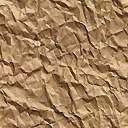 